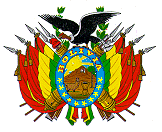 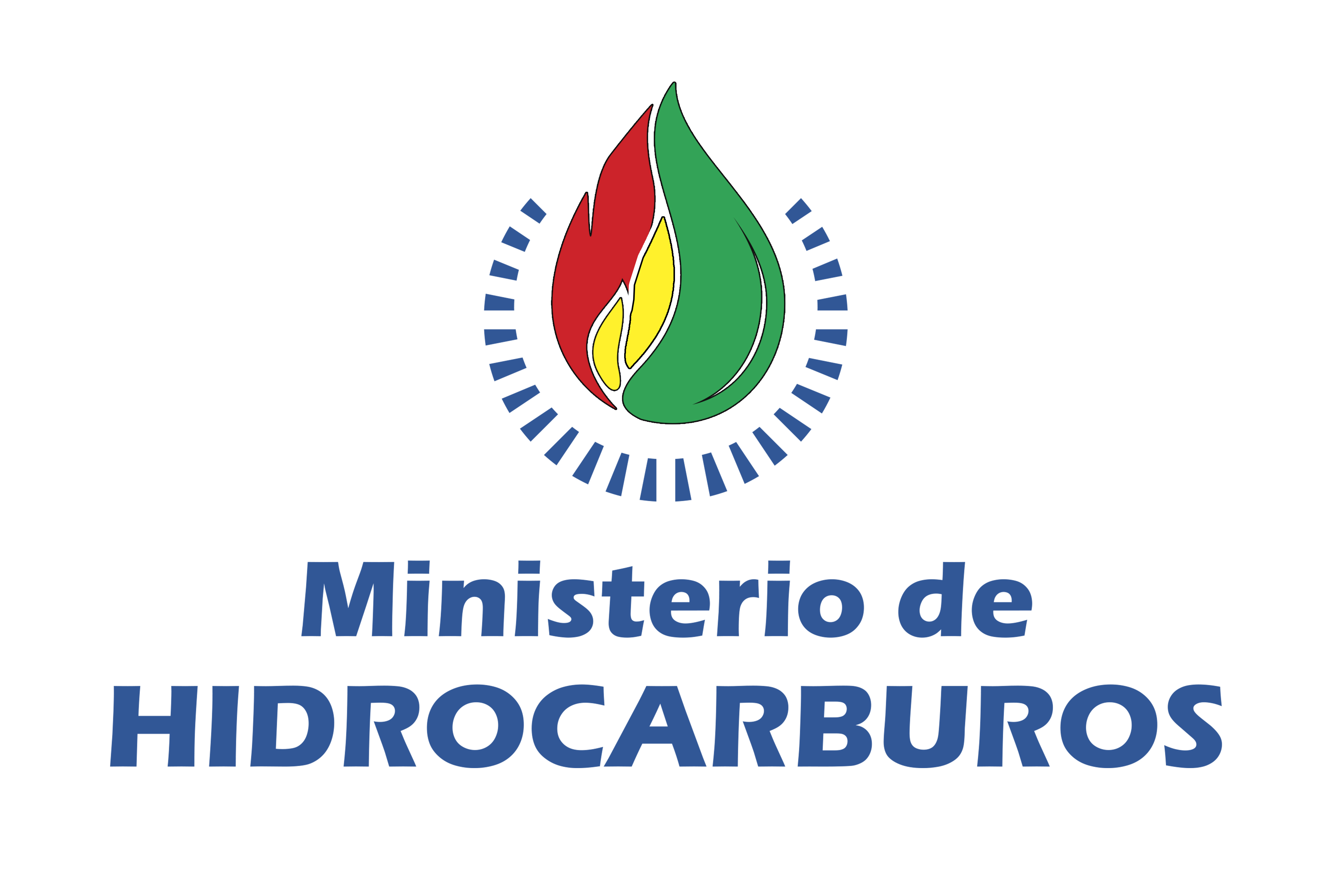 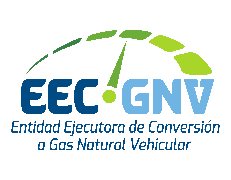 CONTENIDO1.	NORMATIVA APLICABLE AL PROCESO DE CONTRATACIÓN	32.	PROPONENTES ELEGIBLES	33.	IMPEDIDOS DE PARTICIPAR EN EL PROCESO DE CONTRATACIÓN	34.	ACTIVIDADES ADMINISTRATIVAS PREVIAS A LA PRESENTACIÓN DE PROPUESTAS	45.	ENMIENDAS Y APROBACIÓN DEL DOCUMENTO BASE DE CONTRATACIÓN (DBC)	46.	AMPLIACIÓN DE PLAZO PARA LA PRESENTACIÓN DE PROPUESTAS	47.	GARANTÍAS	58.	RECHAZO Y DESCALIFICACIÓN DE PROPUESTAS	69.	CRITERIOS DE SUBSANABILIDAD Y ERRORES NO SUBSANABLES	710.	DECLARATORIA DESIERTA	711.	CANCELACIÓN, SUSPENSIÓN Y ANULACIÓN DEL PROCESO DE CONTRATACIÓN	712.	RESOLUCIONES RECURRIBLES	713.	PREPARACIÓN DE PROPUESTAS	814.	MONEDA Y PAGOS DEL PROCESO DE CONTRATACIÓN	815.	COSTOS DE PARTICIPACIÓN EN EL PROCESO DE CONTRATACIÓN	816.	IDIOMA	817.	VALIDEZ DE LA PROPUESTA	818.	DOCUMENTOS DE LA PROPUESTA	919.	PROPUESTA ECONÓMICA	920.	PROPUESTA TÉCNICA	1021.	PROPUESTA PARA ADJUDICACIONES POR ITEMS	1022.	PRESENTACIÓN DE PROPUESTAS	1023.	APERTURA DE PROPUESTAS	1124.	EVALUACIÓN PRELIMINAR.	1225.	MÉTODO DE SELECCIÓN Y ADJUDICACIÓN	1226.	CONTENIDO DEL INFORME DE EVALUACIÓN Y RECOMENDACIÓN	1427.	RESOLUCIÓN DE ADJUDICACIÓN O DECLARATORIA DESIERTA	1428.	CONCERTACIÓN DE MEJORAS CONDICIONES CONTRACTUALES	1429.	SUSCRIPCIÓN DE CONTRATO	1530.	MODIFICACIONES AL CONTRATO	1531.	ENTREGA DE BIENES	1532.	CIERRE DEL CONTRATO	1633.	DATOS GENERALES DEL PROCESO DE CONTRATACIÓN	1734.	CRONOGRAMA DE PLAZOS DEL PROCESO DE CONTRATACIÓN	1835.	ESPECIFICACIONES TÉCNICAS	19PARTE IINFORMACIÓN GENERAL A LOS PROPONENTESSECCIÓN IGENERALIDADESNORMATIVA APLICABLE AL PROCESO DE CONTRATACIÓNEl proceso de contratación para la adquisición de bienes especializados en el extranjero se rige por el Decreto Supremo N° 26688 de 05 de julio de 2002, modificado por el Decreto Supremo 0764 de 12 de enero de 2011; Decreto Supremo N° 0675 de 20 de octubre de 2010, Reglamento Específico para Contratación de Bienes y Servicios Especializados en el Extranjero, aprobado mediante Resolución Ministerial 032-17 de 15 de marzo de 2017, modificado y complementado por la Resolución Ministerial 046-17 de 13 de abril de 2017 y el presente Documento Base de Contratación (DBC).PROPONENTES ELEGIBLESEn esta convocatoria podrán participar únicamente los siguientes proponentes:Empresas extranjeras fabricantes de Reductores de Presión para Kits de Conversión a GNV de Inyección Secuencial legalmente constituidas en su país de origen, que no tengan conflicto de interés o contratos pendientes con la Entidad convocante.IMPEDIDOS DE PARTICIPAR EN EL PROCESO DE CONTRATACIÓNEstán impedidos para participar, directa o indirectamente, en el presente proceso de contratación, las personas naturales o jurídicas comprendidas en los siguientes incisos:Que tengan deudas pendientes con el Estado Plurinacional de Bolivia, establecidas mediante notas o pliegos de cargo ejecutoriados y no pagados;Que tengan sentencia ejecutoriada, con impedimento para ejercer el comercio;Que se encuentren cumpliendo sanción penal establecida mediante sentencia ejecutoriada por delitos comprendidos en la Ley N° 1743, de 15 de enero de 1997, que aprueba y ratifica la Convención Interamericana contra la Corrupción o sus equivalentes previstos en el Código Penal; Ley Nº 004 Ley de Lucha contra la Corrupción, Enriquecimiento ilícito e Investigación de Fortunas.Que tenga sentencia por delitos de corrupción en otros países distintos de Bolivia bajo las leyes aplicables correspondientes.Que se encuentren asociadas con consultores o funcionarios que hayan asesorado en la elaboración del contenido del DBC;Que hubiesen declarado su disolución o quiebra;Cuyos representantes legales, accionistas o socios controladores tengan vinculación matrimonial o de parentesco con la MAE, hasta el tercer grado de consanguinidad y segundo de afinidad, conforme con lo establecido en el Código de Familia Boliviano;Los ex servidores públicos que ejercieron funciones en la EEC-GNV, hasta un (1) año antes de la emisión de la convocatoria;Los servidores públicos que ejercen funciones en la EEC-GNV;Los proponentes adjudicados que hayan desistido de suscribir el contrato, no podrán participar hasta un (1) año después de la fecha del desistimiento, salvo causas de fuerza mayor o caso fortuito debidamente justificadas y aceptadas por la entidad, que deberá remitir la información al SICOES.Los proveedores, contratistas y consultores con los que se hubiese resuelto el contrato por causales atribuibles a éstos causando daño al Estado Plurinacional de Bolivia, no podrán participar hasta tres (3) años después de la fecha de la resolución, conforme a la información registrada por la entidad en el SICOES.ACTIVIDADES ADMINISTRATIVAS PREVIAS A LA PRESENTACIÓN DE PROPUESTASSe contemplan las siguientes actividades previas a la presentación de propuestas:Inspección Previa (NO CORRESPONDE)Consultas escritas sobre el DBCCualquier potencial proponente podrá formular consultas escritas dirigidas al RPCE, hasta la fecha y hora límite establecida en el presente DBC, en concordancia con el huso horario del Estado Plurinacional de Bolivia. Todas las consultas deberán ser realizadas en idioma español.Reunión de AclaraciónSe realizará una Reunión de Aclaración en la fecha, hora y lugar señalados en el presente DBC, en la que los potenciales proponentes podrán expresar sus consultas sobre el proceso de contratación.Las solicitudes de aclaración, las consultas escritas y sus respuestas, deberán ser tratadas en la Reunión de Aclaración o analizadas para su posterior comunicación. Al final de la reunión, el convocante entregará a cada uno de los potenciales proponentes asistentes o aquellos que así lo soliciten, copia o fotocopia del Acta de la Reunión de Aclaración, suscrita por los servidores públicos y todos los asistentes que así lo deseen, no siendo obligatoria la firma de los asistentes. ENMIENDAS Y APROBACIÓN DEL DOCUMENTO BASE DE CONTRATACIÓN (DBC)La EEC-GNV podrá ajustar el DBC con enmiendas, por iniciativa propia o como resultado de las actividades previas, en cualquier momento, antes de emitir la Resolución de Aprobación del DBC.El DBC será aprobado por Resolución expresa del RPCE, misma que será notificada en las páginas web de la Entidad Ejecutora EEC-GNV (www.eecgnv.gob.bo) y del Ministerio de Hidrocarburos (www.hidrocarburos.gob.bo).AMPLIACIÓN DE PLAZO PARA LA PRESENTACIÓN DE PROPUESTASEl RPCE podrá ampliar el plazo de presentación de propuestas, por única vez mediante Resolución expresa, por las siguientes causas debidamente justificadas:Enmiendas al DBC.Causas de fuerza mayor.Caso fortuito.A iniciativa de la EEC-GNV	La ampliación deberá ser realizada de manera previa a la fecha y hora establecidas para la presentación de propuestas.Los nuevos plazos serán publicados en la Mesa de Partes de la entidad convocante y en los medios utilizados para la convocatoria.Cuando la ampliación sea por enmiendas al DBC, la ampliación de plazo de presentación de propuestas se incluirá en la Resolución de Aprobación del DBC.La Resolución del plazo de presentación de propuestas, adjuntando el nuevo cronograma de plazos, deberá publicarse en las páginas web de la EEC-GNV (www.eecgnv.gob.bo) y del Ministerio de Hidrocarburos (www.hidrocarburos.gob.bo) GARANTÍATipos de GarantíasSe establecen los siguientes tipos de garantía; de acuerdo con lo establecido en el artículo 7 Régimen de Garantías del Reglamento Específico de Contratación de Bienes y Servicios Especializados en el Extranjero, el proponente decidirá el tipo de garantía que presentará.Boleta de Garantía a primer requerimiento: Emitida por una entidad de intermediación financiera bancaria, regulada, autorizada y establecida en Bolivia.Carta de Crédito Stand By, emitida por un banco Internacional enviado y/o notificado por el Banco Central de Bolivia. (El Banco que emita esta carta de crédito Stand By deberá tener una calificación mínima de BBB) y su ejecución inmediata se realizará a través de un mensaje Swift por intermedio del Banco Central de Bolivia. Las Garantías requeridas deberán expresar su carácter de renovable, irrevocable y de ejecución inmediata a primer requerimiento girada a nombre de MINISTERIO DE HIDROCARBUROS – ENTIDAD EJECUTORA DE CONVERSIÓN A GAS NATURAL VEHICULAR.Garantía de Seriedad de Propuesta:Tiene por objeto garantizar que los proponentes participan de buena fe y con la intención de culminar el proceso, esta garantía debe ser emitida por un monto equivalente al uno por ciento (1%) de la propuesta económica del proponente, con vigencia de 90 días calendario computables desde la fecha de apertura de propuestas.Ejecución de la Garantía de Seriedad de Propuesta	La Garantía de Seriedad de Propuesta será ejecutada cuando:  El proponente decida retirar su propuesta después de la fecha de apertura de propuestas.Se compruebe falsedad en la información declarada en el Formulario de Presentación de Propuesta (Formulario 1).Para la suscripción del contrato, la documentación presentada por el proponente adjudicado, no respalda lo señalado en el Formulario de Presentación de Propuesta (Formulario 1).El proponente adjudicado, no presente para la suscripción del contrato uno o varios de los documentos señalados en el Formulario de Presentación de Propuesta (Formulario 1), salvo que hubiese justificado oportunamente el retraso por causas de fuerza mayor, caso fortuito u otras causas debidamente justificadas y aceptadas por la entidad. El proponente adjudicado desista, de manera expresa o tácita, de suscribir el contrato en el plazo establecido, salvo por causas de fuerza mayor, caso fortuito u otras causas debidamente justificadas y aceptadas por la Entidad.  Devolución de la Garantía de Seriedad de PropuestaLa Garantía de Seriedad de Propuesta, será devuelta a los proponentes en un plazo no mayor a cinco (5) días hábiles, en los siguientes casos:Después de la notificación con la Resolución de Declaratoria Desierta.Cuando la entidad convocante solicite la extensión del periodo de validez de propuestas y el proponente rehúse aceptar la solicitud. Después de notificada la Resolución de Cancelación del Proceso de Contratación.Después de notificada la Resolución de Anulación del Proceso de Contratación, cuando la anulación sea hasta antes de la publicación de la convocatoria.Después de suscrito el contrato con el proponente adjudicado.Garantía de Cumplimiento de Contrato: Tiene por objeto garantizar la conclusión y entrega a conformidad de los bienes que son el objeto del contrato, esta garantía debe ser emitida por un monto equivalente al siete por ciento (7%) del monto total del contrato, con vigencia de 60 días calendario posteriores a la fecha de entrega de los bienes contratados.El tratamiento de ejecución y devolución de la Garantía de Cumplimiento de Contrato se establecerá en el Contrato.RECHAZO Y DESCALIFICACIÓN DE PROPUESTAS Procederá el rechazo de la propuesta cuando ésta fuese presentada fuera del plazo (fecha y hora) y/o en lugar diferente al establecido en el presente DBC.Las causales de descalificación son:Incumplimiento u omisión en la presentación de cualquier Formulario de Declaración Jurada requerido en el presente DBC.Incumplimiento a la declaración jurada del Formulario de Presentación de Propuesta (Formulario 1). Cuando la propuesta técnica y/o económica no cumpla con las condiciones establecidas en el presente DBC.Cuando la propuesta económica exceda el Precio Referencial.Cuando producto de la revisión aritmética de la propuesta económica existiera una diferencia superior al dos por ciento (2%), entre el monto total de la propuesta y el monto revisado por la Comisión de Calificación.Cuando el período de validez de la propuesta, no se ajuste al plazo mínimo requerido en el presente DBC.Cuando el proponente no presente la Garantía de Seriedad de Propuesta.Cuando la Garantía de Seriedad de Propuesta no cumpla con las condiciones establecidas en el presente DBC.Incumplimiento u omisión en la presentación de cualquier documento requerido en el presente DBC. La omisión no se limita a la falta de presentación de documentos, refiriéndose también a que los documentos presentados no cumplan con las condiciones de validez requerida.Cuando un mismo proponente (representante legal y estructura societaria) presente más de una propuesta utilizando distintas razones sociales.Cuando el proponente presente dos o más alternativas en una misma propuesta.Cuando el proponente presente dos o más propuestas.Cuando la propuesta contenga textos entre líneas, borrones y tachaduras.Cuando la propuesta presente errores no subsanables.Cuando se compruebe falsedad en la información declarada en los formularios o declaraciones juradas presentadas en la propuesta.Si para la suscripción del contrato, la documentación presentada por el proponente adjudicado, no respalda lo señalado en el Formulario de Presentación de Propuesta (Formulario 1).Si para la suscripción del contrato la documentación solicitada, no fuera presentada dentro del plazo establecido para su verificación; salvo que el proponente adjudicado hubiese justificado oportunamente el retraso por causas de fuerza mayor, caso fortuito o cuando la causa sea ajena a su voluntad.Cuando el proponente adjudicado desista de forma expresa o tácita de suscribir el contrato.	La descalificación de propuestas deberá realizarse única y exclusivamente por las causales señaladas precedentemente.CRITERIOS DE SUBSANABILIDAD Y ERRORES NO SUBSANABLES Se deberán considerar como criterios de subsanabilidad, los siguientes:Cuando los requisitos, condiciones, documentos y formularios de la propuesta cumplan sustancialmente con lo solicitado en el DBC.Cuando los errores sean accidentales o de forma y que no incidan en la validez y legalidad de la propuesta presentada.Cuando la propuesta no presente aquellas condiciones o requisitos que no estén claramente señalados en el DBC. Cuando el proponente oferte condiciones superiores a las requeridas en las Especificaciones Técnicas o Términos de referencia, siempre que éstas condiciones no afecten el fin para el que fueron requeridas y/o se consideren beneficiosas para la Entidad.Los criterios señalados precedentemente no son limitativos, pudiendo la Comisión de Calificación considerar otros criterios de subsanabilidad.Cuando la propuesta contenga errores subsanables, éstos serán señalados en el Informe de Evaluación y Recomendación de Adjudicación o Declaratoria Desierta.Estos criterios podrán aplicarse también en la etapa de verificación de documentos para la suscripción del contrato.Se consideran errores no subsanables, siendo objeto de descalificación, los  siguientes:La ausencia de cualquier Formulario solicitado.La falta de firma del proponente en los Formularios solicitados (Formularios 1, 2, 3, 4, 5, 6, 7-1 y 7-2).La falta de la propuesta técnica o parte sustancial de ella.Ausencia de descripción expresa de la oferta técnica propuesta (Formularios 7.1 y 7.2).La falta de la propuesta económica o parte de ella.La falta de presentación de las Garantías solicitadas. Cuando la Garantía de Seriedad de Propuesta sea girada por un monto menor al solicitado en el DBC, admitiéndose un margen de error que no supere el cero punto uno por ciento (0.1%).Cuando la Garantía de Seriedad de Propuesta sea girada por un plazo menor al solicitado en el DBC, admitiéndose un margen de error que no supere los dos (2) días calendario. Cuando se presente en copia simple los Formularios solicitados (Formulario 1 y 2) y/o la Garantía de Seriedad de Propuesta.DECLARATORIA DESIERTAEl RPCE procederá a la Declaratoria Desierta del proceso en los siguientes casos:Cuando no se haya presentado ninguna propuesta.Si las propuestas presentadas no hubieran cumplido con lo requerido en el DBC.Cuando las ofertas económicas excedan el presupuesto determinado para la contratación. CANCELACIÓN, SUSPENSIÓN Y ANULACIÓN DEL PROCESO DE CONTRATACIÓNEl proceso de contratación podrá ser cancelado, anulado o suspendido hasta antes de la suscripción del contrato, mediante Resolución expresa, técnica y legalmente motivada.RESOLUCIONES RECURRBLESLos proponentes podrán interponer Recurso Administrativo de Impugnación, únicamente contra las resoluciones establecidas en el inciso a) del Artículo 43 del Reglamento Específico para contratación de Bienes y Servicios Especializados en el Extranjero (Resolución que aprueba el DBC, Resolución de Adjudicación, Resolución de Declaratoria Desierta); siempre que las mismas afecten, lesionen o puedan causar perjuicio a sus legítimos intereses. Los requisitos para la presentación están establecidos en el Reglamento Específico para contratación de Bienes y Servicios Especializados en el Extranjero (publicado en página web de la Entidad Ejecutora de Conversión a Gas Natural Vehicular).SECCIÓN IIPREPARACIÓN DE LAS PROPUESTASPREPARACIÓN DE PROPUESTASLas propuestas deben ser elaboradas conforme a los requisitos y condiciones establecidos en el presente DBC, utilizando los formularios incluidos en Anexos.MONEDA Y PAGOS DEL PROCESO DE CONTRATACIÓNLos precios de la propuesta podrán ser expresados en dólares estadounidenses. El monto del contrato podrá ser suscrito en moneda extranjera. Los pagos se realizaran en moneda extranjera al tipo de cambio oficial del Banco Central de Bolivia.Los pagos serán realizados mediante carta de crédito a la vista, emitida por el Banco Central de Bolivia, contra conformidad documental y/o de recepción de bienes.COSTOS DE PARTICIPACIÓN EN EL PROCESO DE CONTRATACIÓNLos costos de la elaboración y presentación de propuestas y cualquier otro costo que demande la participación de un proponente en el proceso de contratación, cualquiera fuese su resultado, son asumidos exclusivamente por cada proponente, bajo su total responsabilidad y cargo.IDIOMALa propuesta, los formularios y toda la correspondencia que intercambien entre el proponente y el convocante, deberán presentarse en idioma castellano/español.Los documentos legales, administrativos, técnicos (Ejemplo: planos, normas, certificaciones y otros) podrán presentarse en el idioma oficial del país de origen del proponente, debiendo adjuntar traducción simple al idioma castellano/español. En el caso de las facturas comerciales de encontrarse en otro idioma, podrán presentar una factura traducida al idioma castellano que sirva de referencia, adjuntando las demás facturas en idioma original.La EEC-GNV podrá solicitar a las empresas adjudicadas traducciones oficiales ante la autoridad competente para la firma del contrato.VALIDEZ DE LA PROPUESTALa propuesta deberá tener una validez no menor a sesenta (60) días calendario, computables desde la fecha fijada para la apertura de propuestas. En circunstancias excepcionales por causas de fuerza mayor, caso fortuito o interposición de Recursos Administrativos de Impugnación, la entidad convocante podrá solicitar por escrito la extensión del período de validez de las propuestas, disponiendo un tiempo perentorio para la renovación de garantías, para lo que se considerará lo siguiente: El proponente que rehúse aceptar la solicitud será excluido del proceso, no siendo sujeto de ejecución de la Garantía de Seriedad de Propuesta.Los proponentes que accedan a la prórroga, no podrán modificar su propuesta.Para mantener la validez de la propuesta, el proponente deberá necesariamente presentar una garantía que cubra el nuevo plazo de validez de su propuesta.DOCUMENTOS DE LA PROPUESTATodos los Formularios de la propuesta, solicitados en el presente DBC, se constituirán en Declaraciones Juradas.Los documentos que deben presentar los proponentes, según sea su constitución legal y su forma de participación, son:Formulario de Presentación de Propuesta (Formulario 1). Formulario de Identificación del Proponente (Formulario 2). Detalle de Experiencia Especifica del Proponente con sus respaldos respectivos en fotocopia simple (Formulario 3).Resumen de Información Financiera, que debe ser llenado con los datos de los Estados Financieros auditados de las dos últimas gestiones fiscales conforme el país de origen, adjuntando fotocopia simple de los Estados Financieros y los dictámenes de auditoria, esta información debe cumplir con el Índice de Liquidez mayor a 1 (Formulario 4)Declaración Jurada sobre documentos traducidos al castellano/español cuando corresponda (Formulario 5)Formularios de Propuestas Económicas por ítem (Formulario 6).Formularios de Especificaciones Técnicas por ítem (Formulario 7-1).Formularios de Condiciones Adicionales por ítem (Formulario 7-2).Garantía de Seriedad de Propuesta, en original, equivalente al uno por ciento (1%) de la propuesta económica del proponente.Fotocopia simple del Poder del Representante Legal conforme a normativa del país del proponente, con atribuciones o facultades específicas expresas para presentar propuestas y suscribir contratos (expedido con notario u otra autoridad o funcionario que le otorgue calidad de Instrumento Público en su país de origen)Fotocopia simple del Documento de Identidad o pasaporte del Representante Legal (vigente).Fotocopia simple del Documento de Constitución o Creación de la empresa junto con sus modificaciones y actualizaciones conforme a normativa del país del proponente.Fotocopia simple del Registro de Inscripción de la empresa en la Administración Tributaria del país de origen del proponente.Fotocopia de registro comercial o industrial de la empresa (o equivalente emitido por autoridad competente), conforme normativa del país de origen de los bienes. Certificado de no adeudos con el estado a nivel nacional correspondiente al país de origen de los bienes.Testimonio de Poder de designación del Representante Comercial del Proveedor en Bolivia expedido en el Estado Plurinacional de Bolivia o Documento de designación como Representante Comercial firmado por el Representante Legal del proveedor.Todos los documentos solicitados en las Especificaciones Técnicas.Nota: Los documentos señalados anteriormente deberán ser presentados con traducción al idioma castellano/español. PROPUESTA ECONÓMICAEl proponente deberá presentar los Formularios de Propuesta Económica (Formulario 6), según los ítems que pretende ofertar.PROPUESTA TÉCNICALa propuesta técnica deberá incluir:Formularios de Especificaciones Técnicas (Formulario 7-1), describiendo y expresando su propuesta técnica.Formularios de Condiciones Adicionales (Formulario 7-2), describiendo y expresando su propuesta técnica.PROPUESTA PARA ADJUDICACIONES POR ITEMSEl proceso será adjudicado por ítems, según lo establecido en las Especificaciones Técnicas del presente DBC.Cuando un proponente presente su propuesta para más de un ítem deberá presentar una sola vez la documentación legal y administrativa, y su propuesta técnica y económica deberá ser presentada en forma separada para cada ítem. SECCIÓN IIIPRESENTACIÓN Y APERTURA DE PROPUESTASPRESENTACIÓN DE PROPUESTASForma de presentaciónLa propuesta deberá ser presentada en sobre(s) cerrado(s) y con cinta adhesiva transparente sobre las firmas o sellos de seguridad que la empresa considere conveniente, dirigido a la entidad convocante, citando el Número de Proceso y el objeto de la Convocatoria. El sobre no deberá ser abierto antes de la fecha y hora límite de plazo establecido para su presentación.La propuesta deberá ser presentada en dos ejemplares (un ejemplar original y una copia), identificando claramente el original.El original de la propuesta deberá tener sus páginas numeradas, selladas y rubricadas por el Representante Legal de la empresa, con excepción de la Garantía de Seriedad de Propuesta. La empresa que no presente su propuesta debidamente foliada (numeradas) no tendrá derecho a reclamo sobre la falta de algún documento.La propuesta deberá incluir un índice, que permita la rápida ubicación de los Formularios y documentos presentados. Plazo y lugar de presentaciónLas propuestas deberán ser presentadas dentro del plazo (fecha y hora) fijado y en el domicilio establecido en el presente DBC.	Se considerará que el proponente ha presentado su propuesta dentro del plazo, si ésta ha ingresado al recinto en el que se registra la presentación de propuestas, hasta la fecha y hora límite establecida para el efecto.Las propuestas podrán ser entregadas en persona o por correo certificado (Courier). En ambos casos, el proponente es el responsable de que su propuesta sea presentada en la Entidad dentro el plazo establecido. Modificaciones y retiro de propuestasLas propuestas presentadas sólo podrán modificarse antes del plazo límite establecido para el cierre de presentación de propuestas.	Para este propósito, el proponente deberá solicitar por escrito la devolución total de su propuesta, que será efectuada bajo constancia escrita y liberando de cualquier responsabilidad a la entidad convocante.	Efectuadas las modificaciones, podrá proceder nuevamente a su presentación.Las propuestas podrán ser retiradas mediante solicitud escrita firmada por el proponente, hasta antes de la conclusión del plazo de presentación de propuestas.	La devolución de la propuesta cerrada se realizará bajo constancia escrita.Vencidos los plazos citados, las propuestas no podrán ser retiradas, modificadas o alteradas de manera alguna.Las propuestas que lleguen con posterioridad a la hora, fecha y lugar señalados en el cronograma de plazo no serán consideradas en la apertura y evaluación de las propuestas y serán devueltas sin ser aperturadas. APERTURA DE PROPUESTASLa apertura de las propuestas será efectuada en acto público por la Comisión de    Calificación, inmediatamente después del cierre del plazo de presentación de propuestas, en la fecha, hora y lugar señalados en el presente DBC.	El Acto de Apertura será continuo y sin interrupción, donde se permitirá la presencia de los proponentes o sus representantes que hayan decidido asistir, así como los representantes de la sociedad que quieran participar. 	El acto se efectuará así se hubiese recibido una sola propuesta. En caso de no existir propuestas, la Comisión de Calificación suspenderá el acto y recomendará al RPCE que la convocatoria sea declarada desierta.El Acto de Apertura comprenderá:Lectura de la información sobre el objeto de la contratación, las publicaciones realizadas y la nómina de las propuestas presentadas y rechazadas, según el Acta de Recepción.Apertura y registro en el acta correspondiente de todas las propuestas recibidas dentro del plazo, dando a conocer públicamente el nombre de los proponentes y el precio de sus propuestas económicas de cada ítem. Verificación de los documentos presentados por los proponentes, aplicando la metodología PRESENTÓ/NO PRESENTÓ, del Formulario A.	Cuando no se ubique algún Formulario o documento requerido en el presente DBC, la Comisión de Calificación podrá solicitar al representante del proponente, señalar el lugar que dicho documento ocupa en la propuesta o aceptar la falta del mismo, sin poder incluirlo. En ausencia del proponente o su representante, se registrará tal hecho en el Acta de Apertura.Registro en el Formulario A, del nombre del proponente y del monto de su propuesta económica por cada ítem.	Cuando existan diferencias entre el monto literal y numeral de la propuesta económica, prevalecerá el literal sobre el numeral.Elaboración del Acta de Apertura, que deberá ser suscrita por todos los integrantes de la Comisión de Calificación y por los representantes de los proponentes asistentes, a quienes se les deberá entregar una copia o fotocopia del Acta. Los proponentes que tengan observaciones deberán hacer constar las mismas en el Acta.Durante el Acto de Apertura de propuestas no se descalificará a ningún proponente, siendo esta una atribución de la Comisión de Calificación en el proceso de evaluación.Los integrantes de la Comisión de Calificación y los asistentes deberán abstenerse de emitir criterios o juicios de valor sobre el contenido de las propuestas.Concluido el Acto de Apertura, la nómina de proponentes será remitida, por la Comisión de Calificación al RPCE en forma inmediata, para efectos de eventual excusa.La Comisión de Calificación procederá a rubricar todas las páginas de cada propuesta original.SECCIÓN IVEVALUACIÓN Y ADJUDICACIÓNEVALUACIÓN PRELIMINAR.Concluido el acto de apertura, en sesión reservada, la Comisión de Calificación, determinará si las propuestas continúan o se descalifican, verificando el cumplimiento sustancial y la validez de los Formularios de la Propuesta, documentos legales y administrativos presentados por los proponentes, utilizando el Formulario A.MÉTODO DE SELECCIÓN Y ADJUDICACIÓNLa Comisión de Calificación, realizará las evaluaciones de las propuestas mediante la aplicación del siguiente método de selección y adjudicación:CALIDAD, PROPUESTA TÉCNICA Y COSTOCon esta metodología la evaluación de propuestas se realizará en dos (2) etapas con los siguientes puntajes: PRIMERA ETAPA:		Propuesta Económica ()	: 	30 puntos SEGUNDA ETAPA:	Propuesta Técnica ()		: 	70 puntosEvaluación Propuesta EconómicaErrores AritméticosSe corregirán los errores aritméticos, verificando la propuesta económica, en el Formulario 6 de cada ítem para cada propuesta, considerando lo siguiente:Cuando exista discrepancia entre los montos indicados en numeral y literal, prevalecerá el literal.Cuando el monto, resultado de la multiplicación del precio unitario por la cantidad, sea incorrecto, prevalecerá el precio unitario cotizado para obtener el monto correcto. Si la diferencia entre el monto leído de la propuesta y el monto ajustado de la revisión aritmética es menor o igual al dos por ciento (2%), se ajustará la propuesta; caso contrario la propuesta será descalificada. Si el monto ajustado por revisión aritmética superará el precio referencial, la propuesta será descalificada. El monto resultante producto de la revisión aritmética, denominado Monto Ajustado por Revisión Aritmética (MAPRA), deberá ser registrado en la cuarta columna (MAPRA) del Formulario B.En caso de que producto de la revisión, no se encuentre errores aritméticos el precio de la propuesta o valor leído de la propuesta (pp) deberá ser trasladado a la cuarta columna (MAPRA) del Formulario B.Determinación del Puntaje de la Propuesta Económica Una vez efectuada la corrección de los errores aritméticos, de la última columna del Formulario B “Precio Ajustado”, se seleccionará la propuesta con el menor valor de cada ítem.A la propuesta de menor valor se le asignará treinta (30) puntos, al resto de las propuestas se les asignará un puntaje inversamente proporcional, según la siguiente fórmula:				Donde:		  	  	 :	Puntaje de la Propuesta Económica Evaluada  	 	 :	Precio Ajustado de la Propuesta con el Menor Valor	  	 :	Precio Ajustado de la Propuesta a ser evaluada  Las propuestas que no fueran descalificadas en la etapa de la Evaluación Económica, pasaran a la Evaluación de la Propuesta Técnica.EVALUACIÓN TÉCNICALa propuesta técnica contenida en el Formulario 7-1, será evaluada aplicando la metodología CUMPLE/NO CUMPLE, utilizando el Formulario C.A las propuestas que no hubieran sido descalificadas como resultado de la metodología CUMPLE/NO CUMPLE, se les asignarán treinta y cinco (35) puntos. Posteriormente, se evaluará las condiciones adicionales establecidas en el Formulario 7-2, asignando un puntaje de hasta treinta y cinco (35) puntos, utilizando el Formulario C.El puntaje de la Evaluación de la Propuesta Técnica , será el resultado de la suma de los puntajes obtenidos de la evaluación de los Formularios 7-1 y 7-2, utilizando el Formulario C.Las propuestas que en la Evaluación de la Propuesta Técnica  no alcancen el puntaje mínimo de cincuenta (50) puntos serán descalificadas.DETERMINACIÓN DEL PUNTAJE TOTAL Una vez calificadas las propuestas económica y técnica de cada propuesta, se determinará el puntaje total () de cada una de ellas, utilizando el Formulario D, de acuerdo con la siguiente fórmula:=   +   		Donde:			:	Puntaje Total de la Propuesta Evaluada			:	Puntaje de la Propuesta Económica			:	Puntaje de la Propuesta Técnica La Comisión de Calificación, recomendará la adjudicación de la propuesta que obtuvo el mayor puntaje total (), cuyo monto adjudicado corresponderá al valor real de la propuesta (MAPRA).CONTENIDO DEL INFORME DE EVALUACIÓN Y RECOMENDACIÓNEl Informe de Evaluación y Recomendación de Adjudicación o Declaratoria Desierta, deberá contener mínimamente lo siguiente:Nómina de los proponentes.Cuadros de evaluación.Detalle de errores subsanables, cuando corresponda.Causales para la descalificación de propuestas, cuando corresponda.Recomendación de Adjudicación o Declaratoria Desierta.Otros aspectos que la Comisión de Calificación considere pertinentes.RESOLUCIÓN DE ADJUDICACIÓN O DECLARATORIA DESIERTAEl RPCE, recibido el Informe de Evaluación y Recomendación de Adjudicación o Declaratoria Desierta y dentro del plazo fijado en el cronograma de plazos, emitirá la Resolución de Adjudicación o Declaratoria Desierta.En caso de que el RPCE solicite a la Comisión de Calificación la complementación o sustentación del informe, podrá autorizar la modificación del cronograma de plazos a partir de la fecha establecida para la emisión de la Resolución de Adjudicación o Declaratoria Desierta. 	Si el RPCE, recibida la complementación o sustentación del Informe de Evaluación y Recomendación, decidiera bajo su exclusiva responsabilidad, apartarse de la recomendación, deberá elaborar un informe fundamentado dirigido a la MAE.La Resolución de Adjudicación o Declaratoria Desierta será motivada y contendrá mínimamente la siguiente información:a) 	Nómina de los participantes y precios ofertados.b)	Los resultados de la calificación.c)	Causales de descalificación, cuando corresponda.d)	Lista de propuestas rechazadas, cuando corresponda.e)	Causales de Declaratoria Desierta, cuando corresponda.La Resolución de Adjudicación o Declaratoria Desierta será notificada a los proponentes. La notificación, deberá incluir copia de la Resolución.CONCERTACIÓN DE MEJORAS CONDICIONES CONTRACTUALES  Una vez adjudicada la contratación, el RPCE, la Comisión de Calificación y el proponente adjudicado, podrán acordar mejorar las condiciones contractuales y optimizar el objeto de la contratación, si la magnitud y complejidad de la contratación así lo amerita, aspecto que deberá ser señalado en el Acta de Concertación.Los términos y condiciones del contrato serán negociados conforme lo establece el artículo 30 del Reglamento Específico para Contratación de Bienes y Servicios Especializados en el Extranjero, aprobados con Resolución Ministerial 032-17 de 15 de marzo de 2017, modificado y complementado por la Resolución Ministerial 046-17 de 13 de abril de 2017. La concertación de mejoras a las condiciones contractuales no dará lugar a ninguna modificación del monto adjudicado.SECCIÓN VSUSCRIPCIÓN Y MODIFICACIONES AL CONTRATOSUSCRIPCIÓN DE CONTRATOEl proponente adjudicado deberá presentar, para la suscripción de contrato, todos los documentos descritos en el parágrafo II del Formulario 1 en original o copia legalizada; estos documentos deberán tener traducción oficial si están en idioma distinto al castellano/español.En el caso de la presentación del Poder del Representante Legal del proponente adjudicado, deberá ser legalizado por el Consulado u Oficina Consular de Bolivia en el país de origen y legalizado en el Ministerio de Relaciones Exteriores del Estado Plurinacional de Bolivia.La entidad convocante deberá establecer el plazo de entrega de documentos, que no deberá ser menor a diez (10) días hábiles, computables a partir del vencimiento del plazo para la interposición del Recurso Administrativo de Impugnación.Si el proponente adjudicado presentase los documentos antes del plazo otorgado, el proceso deberá continuar.En caso que el proponente adjudicado justifique, oportunamente, el retraso en la presentación de uno o varios documentos requeridos para la suscripción del contrato, por causas de fuerza mayor, caso fortuito u otras causas debidamente justificadas y aceptadas por la entidad, se deberá ampliar el plazo de presentación de documentos. Cuando el proponente adjudicado desista de forma expresa o tácita de suscribir el contrato, su propuesta será descalificada, procediéndose a la revisión de la siguiente propuesta mejor evaluada. En caso de que la justificación del desistimiento no sea por causas de fuerza mayor, caso fortuito u otras causas debidamente justificadas y aceptadas por la entidad, además, se ejecutará su Garantía de Seriedad de PropuestaSi producto de la revisión efectuada para la suscripción del contrato los documentos presentados por el adjudicado no cumplan con las condiciones requeridas, no se considerará desistimiento, sin embargo, corresponderá la descalificación de la propuesta y la ejecución de la Garantía de Seriedad de Propuesta.  En los casos señalados precedentemente, el RPCE deberá autorizar la modificación del cronograma de plazos a partir de la fecha de emisión de la Resolución de Adjudicación.MODIFICACIONES AL CONTRATOEl contrato podrá ser modificado mediante Contrato Modificatorio, cuando la modificación a ser introducida afecte el alcance, monto y/o plazo del contrato, sin dar lugar al incremento de los precios unitarios, dichas modificaciones se realizarán conforme condiciones previamente señaladas en el contrato primigenio. Se podrán realizar uno o varios contratos modificatorios, que sumados no deberán exceder el quince por ciento (15%) del monto del contrato principal.SECCIÓN VIENTREGA DE BIENES Y CIERRE DEL CONTRATOENTREGA DE BIENES 	La entrega de bienes deberá efectuarse cumpliendo con las condiciones técnicas, establecidas en el contrato suscrito y sus partes integrantes, sujetas a la conformidad por la Comisión de Recepción de la entidad contratante.CIERRE DEL CONTRATO Una vez verificado el cumplimiento de todo lo establecido en el contrato primigenio y contratos modificatorios (si existieren), incluyendo el cumplimiento de las condiciones adicionales, cobro de penalidades (si corresponde), y lo señalado en el DBC, la Comisión de Recepción emitirá el Acta de Recepción Definitiva y el Informe de Conformidad Definitiva.En el Informe de Conformidad Definitiva se recomendará la devolución de la garantía (s) de cumplimiento de contrato al proveedor y la emisión del Certificado de Cumplimiento de Contrato. SECCIÓN VIIGLOSARIO DE TÉRMINOSCertificado de cumplimiento de contrato: Se define, como el documento extendido por la entidad contratante en favor del Contratista, que oficializa el cumplimiento del contrato; deberá contener como mínimo los siguientes datos: objeto del contrato, monto contratado y plazo de entrega.Contratante: Se designa a la persona o institución de derecho público que una vez realizada la convocatoria pública y adjudicada la adquisición, se convierte en parte contractual del mismo.Convocante: Se designa a la persona o institución de derecho público que requiere la adquisición de bienes y realiza la convocatoria pública.Desistimiento: Renuncia expresa o tácita por voluntad del proponente adjudicado, de formalizar la contratación, que no es consecuencia de causas de fuerza mayor y/o caso fortuito. Proponente: Es la persona jurídica fabricante de Reductores de Kit’s de Conversión a GNV, que muestra interés en participar en el proceso de contratación.  En una segunda instancia, es la persona jurídica fabricante de Reductores de Kit’s de Conversión a GNV que presenta una propuesta dentro del proceso de contratación.PARTE IIINFORMACIÓN TÉCNICA DE LA CONTRATACIÓNDATOS GENERALES DEL PROCESO DE CONTRATACIÓNCRONOGRAMA DE PLAZOS DEL PROCESO DE CONTRATACIÓNEl proceso de contratación se sujetará al siguiente Cronograma de Plazos:(*) Esta fecha puede variar por factores externos a la EEC-GNVPARTE IIIESPECIFICACIONES TÉCNICAS Y CONDICIONES REQUERIDASESPECIFICACIONES TÉCNICASLas especificaciones técnicas requeridas, son:PARTE IIIFORMULARIOS PARA LA PRESENTACIÓN DE PROPUESTASDocumentos Legales y AdministrativosFormulario 1	Presentación de Propuesta. Formulario 2	Identificación del Proponente Formulario 3 		Experiencia EspecíficaFormulario 4		Resumen Información FinancieraFormulario 5 		Declaración Jurada sobre documentos traducidos al español cuando correspondaDocumentos de la Propuesta EconómicaFormulario 6		Propuesta Económica.Documento de la Propuesta TécnicaFormulario 7-1   	Especificaciones Técnicas. Formulario 7-2		Condiciones Adicionales. FORMULARIO 1PRESENTACIÓN DE PROPUESTA A nombre de (Nombre del proponente) a la cual represento, remito la presente propuesta, declarando expresamente mi conformidad y compromiso de cumplimiento, conforme con los siguientes puntos:I. De las Condiciones del ProcesoDeclaro cumplir estrictamente el Reglamento Específico para la Contratación de Bienes y Servicios en el Extranjero y el presente DBC.Declaro no tener conflicto de intereses para el presente proceso de contratación.Declaro que, como proponente, no me encuentro en las causales de impedimento, establecidas en el DBC Declaro conocer que la forma de adjudicación será por ítems, manifestando mi conformidad a esta modalidad.Declaro mi conformidad a la forma de evaluación, que será considerando: propuesta Técnica, Calidad, y Costo.Declaro y garantizo haber examinado el DBC, y sus enmiendas, si existieran, así como los Formularios para la presentación de la propuesta, aceptando sin reservas todas las estipulaciones en dichos documentos.Declaro respetar el desempeño de los servidores públicos asignados, por la entidad convocante al proceso de contratación y no incurrir en relacionamiento que no sea a través de medio escrito oficial, salvo en los actos de carácter público y exceptuando las consultas efectuadas al encargado de atender consultas, de manera previa a la presentación de propuestas. Declaro la veracidad de toda la información proporcionada y autorizo mediante la presente, para que en caso de ser adjudicado, cualquier persona natural o jurídica, suministre a los representantes autorizados de la entidad convocante, toda la información que requieran para verificar la documentación que presento. En caso de comprobarse falsedad en la misma, la entidad convocante tiene el derecho a descalificar la presente propuesta.Declaro la autenticidad de las garantías presentadas en el proceso de contratación, autorizando su verificación en las instancias correspondientes.Comprometo mi inscripción en el Registro Único de Proveedores del Estado (RUPE), una vez presentada mi propuesta a la entidad convocante (excepto aquellos proponentes que ya se encuentren inscritos en el RUPE).Me comprometo a denunciar por escrito, ante la MAE de la entidad convocante, cualquier tipo de presión o intento de extorsión de parte de los servidores públicos de la entidad convocante o de otras personas, para que se asuman las acciones legales y administrativas correspondientes.II. De la Presentación de DocumentosEn caso de ser adjudicado, para la suscripción de contrato, se presentará la siguiente documentación en original o fotocopia legalizada, con traducción al idioma castellano/español validada por autoridad competente (cuando corresponda), aceptando que el incumplimiento es causal de descalificación de la propuesta. Certificado del RUPE.Documento de Constitución o Creación de la empresa junto con sus modificaciones y actualizaciones conforme a normativa del país del proponente legalizado por el Consulado u Oficina Consular de Bolivia en el país de origen. Registro comercial o industrial de la empresa (o equivalente emitido por autoridad competente), conforme normativa del país de origen de los bienes.Poder del Representante Legal conforme a normativa del país del proponente, con atribuciones o facultades específicas expresas para presentar propuestas y suscribir contratos (expedido con notario u otra Autoridad o Funcionario que le otorgue calidad de Instrumento Público en su país de origen). Los países miembros de la convención de la Haya deberán cumplir las formalidades previstas por la Ley N° 967 de 4 de agosto de 2017 y el Decreto Supremo N° 3541 de 28 de abril de 2018, referente a los documentos públicos apostillados en los países miembros. Asimismo de conformidad a ley de Notariado los documentos apostillados deberán cumplir las formalidades previstas en la Ley 483  de 25 de enero de 2014. Los proponentes de países que no son miembros de la convenio de la HAYA deberán realizar sus trámites vía Ministerio de Relaciones Exteriores de Bolivia en el país de origen y legalizado en el Ministerio de Relaciones Exteriores del Estado Plurinacional de Bolivia.Registro de Inscripción de la empresa en la Administración Tributaria del país de origen del proponente.Garantía de Cumplimiento de contrato girada a nombre de MINISTERIO DE HIDROCARBUROS - ENTIDAD EJECUTORA DE CONVERSIÓN A GAS NATURAL VEHICULAR, con características de renovable, irrevocable y de ejecución inmediata a primer requerimiento o que guarden relación con dichas características; equivalente al 7% del monto del contrato, con una valides de 60 días adicionales al plazo de entrega de los bienes.Certificado de no adeudos con el estado a nivel nacional correspondiente al país de origen de los bienes.Testimonio de Poder de designación del Representante Comercial del Proveedor en Bolivia expedido en el Estado Plurinacional de Bolivia o Documento de designación como Representante Comercial firmado por el Representante Legal del proveedor.Documentación requerida en las especificaciones técnicas y/o condiciones técnicas (toda la documentación presentada en la propuesta en originales para su verificación como ser estados financieros, actas de recepción, certificados de conformidad, certificaciones, etc.)Para la protocolización del Contrato se solicitará que en un plazo máximo de 8 días hábiles de suscrito el contrato presenten la siguiente documentación:Documento de Constitución o Creación de la empresa junto con sus modificaciones y actualizaciones conforme a normativa del país del proponente deberá ser legalizado por el Consulado u Oficina Consular de Bolivia en el país de origen y legalizado por el Ministerio de Relaciones Exteriores del Estado Plurinacional de Bolivia. Registro comercial o industrial de la empresa (o equivalente emitido por autoridad competente), conforme normativa del país de origen de los bienes, misma que deberá ser legalizado por el Consulado u Oficina Consular de Bolivia en el país de origen y legalizado por el Ministerio de Relaciones Exteriores del Estado Plurinacional de Bolivia. Poder del Representante Legal conforme a normativa del país del proponente, con atribuciones o facultades específicas expresas para presentar propuestas y suscribir contratos (expedido con notario u otra Autoridad o Funcionario que le otorgue calidad de Instrumento Público en su país de origen). Los países miembros de la convención de la Haya deberán cumplir las formalidades previstas por la Ley N° 967 de 4 de agosto de 2017 y el Decreto Supremo N° 3541 de 28 de abril de 2018, referente a los documentos públicos apostillados en los países miembros. Asimismo de conformidad a ley de Notariado los documentos apostillados deberán cumplir las formalidades previstas en la Ley 483  de 25 de enero de 2014. Los proponentes de países que no son miembros de la convenio de la HAYA deberán realizar sus trámites vía Ministerio de Relaciones Exteriores de Bolivia en el país de origen y legalizado en el Ministerio de Relaciones Exteriores del Estado Plurinacional de Bolivia.Registro de Inscripción de la empresa en la Administración Tributaria del país de origen del proponente, deberá ser legalizado por el Consulado u Oficina Consular de Bolivia en el país de origen y legalizado por el Ministerio de Relaciones Exteriores del Estado Plurinacional de Bolivia.Certificado de no adeudos con el estado a nivel nacional correspondiente al país de origen de los bienes, deberá ser legalizado por el Consulado u Oficina Consular de Bolivia en el país de origen y legalizado por el Ministerio de Relaciones Exteriores del Estado Plurinacional de Bolivia.Testimonio de Poder de designación del Representante Comercial del Proveedor en Bolivia expedido en el Estado Plurinacional de Bolivia o Documento de designación como Representante Comercial firmado por el Representante Legal del proveedor. (legalizado)Toda la documentación debe ser traducido por autoridad competente y Legalizado por Consulado de Bolivia en el país de origen y en la Cancillería del Estado Plurinacional de Bolivia(Firma del Representante Legal del Proponente) (Nombre completo del Representante Legal)FORMULARIO 2IDENTIFICACIÓN DEL PROPONENTE(Firma del Representante Legal del Proponente) (Nombre completo del Representante Legal)FORMULARIO Nº 3DETALLE DE EXPERIENCIA ESPECÍFICA DEL PROPONENTE (Firma del Representante Legal del Proponente) (Nombre completo del Representante Legal)FORMULARIO 4RESUMEN DE INFORMACIÓN FINANCIERA (De las dos últimas gestiones)(En moneda del país de origen del proponente o Dólares Estadounidenses)(*) Se debe aclarar las cuentas que componen el activo corriente y el pasivo corriente de los Balances Auditados.NOTA.- Toda la información contenida en este formulario es una declaración jurada que deberá ser respaldada con una fotocopia simple de los Estados Financieros auditados de las dos últimas gestiones fiscales adjuntando los dictámenes de auditoria. (El índice de liquidez deberá ser mayor a 1)(Firma del Representante Legal del Proponente) (Nombre completo del Representante Legal)FORMULARIO 5DECLARACIÓN JURADA SOBRE DOCUMENTOS TRADUCIDOS AL CASTELLANO/ESPAÑOL(Llenar solo en caso de que los documentos presentados estén en otro idioma)De mi consideración:En atención a la Convocatoria de referencia, A NOMBRE DE… [Nombre de la Entidad proponente], constituida legalmente en... [Colocar país de origen o país donde se ha constituido],  a la cual represento, Juro Solemnemente:Que los documentos presentados en la Convocatoria son traducciones fieles del idioma de origen, al castellano/español.Que los documentos presentados en fotocopias simples guardan coincidencia fidedigna con los originales o copias legalizadas.Que los documentos presentados en fotocopias simples, existen en originales, serán legalizados y traducidos al idioma español presentados ante autoridad competente, según lo solicitado en el Formulario 1, punto II.En caso de faltar a alguno de los juramentos de la presente Declaración, me doy por notificado que la entidad convocante tiene el derecho a descalificar la presente propuesta.(Firma del Representante Legal del Proponente) (Nombre completo del Representante Legal)FORMULARIO 6PROPUESTA ECONÓMICA(Formato para Adjudicación por Ítem)(*)	Indicar si es Fijo (F) o Referencial (R)(**)	Primera Entrega: 90 días	Segunda Entrega: 120 días(Firma del Representante Legal del Proponente) (Nombre completo del Representante Legal)FORMULARIO 6PROPUESTA ECONÓMICA(Formato para Adjudicación por Ítem)(*)	Indicar si es Fijo (F) o Referencial (R)(**)	Primera Entrega: 90 días	Segunda Entrega: 120 días(Firma del Representante Legal del Proponente) (Nombre completo del Representante Legal)FORMULARIO 7-1ESPECIFICACIONES TÉCNICAS (Debe ser elaborado para cada ítem)El proponente podrá ofertar características superiores a las solicitadas en el presente Formulario, que mejoren la calidad del bien o bienes ofertados, siempre que estas características fuesen beneficiosas para la entidad y/o no afecten para el fin que fue requerido los bienes.(Firma del Representante Legal del Proponente) (Nombre completo del Representante Legal)FORMULARIO 7-2CONDICIONES ADICIONALES PARA LOS ITEMS(Debe ser elaborada para el ítem 1)El proponente podrá ofertar mejoras en su propuesta en beneficio de la EEC-GNV sin costo adicional, lo que incidirá en la calificación final de su propuesta cuya ponderación está en el orden de 35 puntos según establecido en el DBC, los bienes y/o servicios ofertados como condición adicional irán por cuenta del proveedor y no estarán exentos de la liberación de impuestos, y deberán ser entregadas en un plazo máximo de 170 días calendario computables a partir del día siguiente hábil de la suscripción el contrato. Asimismo la empresa adjudicada al momento de realizar la entrega de los mismos, deberá presentar la documentación de internación al país y/o los precios unitarios de las condiciones adicionales (cuando correspondan).Para efectos de cálculo las direcciones de las Aduanas Interiores son las siguientes:LA PAZGERENCIA REGIONAL LA PAZ- Avenida 6 de Marzo km. 6.172 s/n, pasando el cruce a Viacha - Teléfono2812880COCHABAMBAGERENCIA REGIONAL COCHABAMBA- Av. Victor Ustariz km. 7,5 camino a Quillacollo - Teléfono 4115872 - 74SANTA CRUZADUANA INTERIOR- Av. Virgen de Cotoca s/n, Zona Pampa de la Torre – Teléfono 3492923Las direcciones de las Oficinas Regionales de la EEC-GNV son:ALMACEN LA PAZCarretera Viacha Ladislao Cabrera esquina Calle Sucre s/n lado fábrica la Francesa COCHABAMBAAv. Villazón Km 4 Acera Sud sobre Carretera Zona Quintanilla Teléfono 4315549SANTA CRUZBarrio Conavi Sur Av. Nueva Asunción Nº 697 zona la Barranca– Teléfono 3112508 Estas direcciones pueden cambiar en caso de traslado hasta la fecha de entrega de los equipos.Estas mejoras están subdivididas en los siguientes parámetros:Las condiciones adicionales ofertadas por el proponente serán calificadas de acuerdo al formulario     7-2 y lo mínimo que puede ofertar la empresa está en el rango de 15 puntos, para no ser descalificada.(Firma del Representante Legal del Proponente) (Nombre completo del Representante Legal)FORMULARIO 7-2CONDICIONES ADICIONALES PARA LOS ITEMS(Debe ser elaborada para el ítem 2)El proponente podrá ofertar mejoras en su propuesta en beneficio de la EEC-GNV sin costo adicional, lo que incidirá en la calificación final de su propuesta cuya ponderación está en el orden de 35 puntos según establecido en el DBC, los bienes y/o servicios ofertados como condición adicional irán por cuenta del proveedor y no estarán exentos de la liberación de impuestos, y deberán ser entregadas en un plazo máximo de 170 días calendario computables a partir del día siguiente hábil de la suscripción el contrato. Asimismo la empresa adjudicada al momento de realizar la entrega de los mismos, deberá presentar la documentación de internación al país y/o los precios unitarios de las condiciones adicionales (cuando correspondan).Para efectos de cálculo las direcciones de las Aduanas Interiores son las siguientes:LA PAZGERENCIA REGIONAL LA PAZ- Avenida 6 de Marzo km. 6.172 s/n, pasando el cruce a Viacha - Teléfono2812880COCHABAMBAGERENCIA REGIONAL COCHABAMBA- Av. Victor Ustariz km. 7,5 camino a Quillacollo - Teléfono 4115872 - 74SANTA CRUZADUANA INTERIOR- Av. Virgen de Cotoca s/n, Zona Pampa de la Torre – Teléfono 3492923Las direcciones de las Oficinas Regionales de la EEC-GNV son:ALMACEN LA PAZCarretera Viacha Ladislao Cabrera esquina Calle Sucre s/n lado fábrica la Francesa COCHABAMBAAv. Villazón Km 4 Acera Sud sobre Carretera Zona Quintanilla Teléfono 4315549SANTA CRUZBarrio Conavi Sur Av. Nueva Asunción Nº 697 zona la Barranca– Teléfono 3112508 Estas direcciones pueden cambiar en caso de traslado hasta la fecha de entrega de los equipos.Estas mejoras están subdivididas en los siguientes parámetros:(Firma del Representante Legal del Proponente) (Nombre completo del Representante Legal)ANEXO 4FORMULARIOS DE VERIFICACIÓN, EVALUACIÓN Y CALIFICACIÓN DE PROPUESTASFormulario A		Evaluación Preliminar Formulario B		Evaluación de la Propuesta Económica Formulario C		Evaluación de la Propuesta TécnicaFormulario D		Resumen de la Evaluación Técnica y Económica. FORMULARIO AEVALUACIÓN PRELIMINAR FORMULARIO BEVALUACIÓN DE LA PROPUESTA ECONÓMICA  (*) En caso de no evidenciarse errores aritméticos el monto leído de la propuesta (pp) debe trasladarse a la casilla monto ajustado por revisión aritmética (MAPRA)FORMULARIO C  EVALUACIÓN DE LA PROPUESTA TÉCNICA (Debe ser elaborado para cada ítem)ÍTEM N° 1….nFORMULARIO D RESUMEN DE LA EVALUACIÓN TÉCNICA Y ECONÓMICA (Para el Método de Selección y Adjudicación Calidad, Propuesta Técnica y Costo) (Debe ser elaborado para cada ítem)ÍTEM N° 1….nLos factores de evaluación deberán determinarse de acuerdo con lo siguiente:1. DATOS DE LA CONTRATACIÓN1. DATOS DE LA CONTRATACIÓN1. DATOS DE LA CONTRATACIÓN1. DATOS DE LA CONTRATACIÓN1. DATOS DE LA CONTRATACIÓN1. DATOS DE LA CONTRATACIÓN1. DATOS DE LA CONTRATACIÓN1. DATOS DE LA CONTRATACIÓN1. DATOS DE LA CONTRATACIÓN1. DATOS DE LA CONTRATACIÓN1. DATOS DE LA CONTRATACIÓN1. DATOS DE LA CONTRATACIÓN1. DATOS DE LA CONTRATACIÓN1. DATOS DE LA CONTRATACIÓN1. DATOS DE LA CONTRATACIÓN1. DATOS DE LA CONTRATACIÓNObjeto de la contratación:ADQUISICIÓN DE KIT’S DE CONVERSIÓN A GNV DE INYECCION SECUENCIALADQUISICIÓN DE KIT’S DE CONVERSIÓN A GNV DE INYECCION SECUENCIALADQUISICIÓN DE KIT’S DE CONVERSIÓN A GNV DE INYECCION SECUENCIALADQUISICIÓN DE KIT’S DE CONVERSIÓN A GNV DE INYECCION SECUENCIALADQUISICIÓN DE KIT’S DE CONVERSIÓN A GNV DE INYECCION SECUENCIALADQUISICIÓN DE KIT’S DE CONVERSIÓN A GNV DE INYECCION SECUENCIALADQUISICIÓN DE KIT’S DE CONVERSIÓN A GNV DE INYECCION SECUENCIALADQUISICIÓN DE KIT’S DE CONVERSIÓN A GNV DE INYECCION SECUENCIALADQUISICIÓN DE KIT’S DE CONVERSIÓN A GNV DE INYECCION SECUENCIALADQUISICIÓN DE KIT’S DE CONVERSIÓN A GNV DE INYECCION SECUENCIALADQUISICIÓN DE KIT’S DE CONVERSIÓN A GNV DE INYECCION SECUENCIALADQUISICIÓN DE KIT’S DE CONVERSIÓN A GNV DE INYECCION SECUENCIALModalidad:Contratación de Bienes y Servicios Especializados en el Extranjero, Modalidad por Comparación de PropuestasContratación de Bienes y Servicios Especializados en el Extranjero, Modalidad por Comparación de PropuestasContratación de Bienes y Servicios Especializados en el Extranjero, Modalidad por Comparación de PropuestasContratación de Bienes y Servicios Especializados en el Extranjero, Modalidad por Comparación de PropuestasContratación de Bienes y Servicios Especializados en el Extranjero, Modalidad por Comparación de PropuestasContratación de Bienes y Servicios Especializados en el Extranjero, Modalidad por Comparación de PropuestasContratación de Bienes y Servicios Especializados en el Extranjero, Modalidad por Comparación de PropuestasContratación de Bienes y Servicios Especializados en el Extranjero, Modalidad por Comparación de PropuestasContratación de Bienes y Servicios Especializados en el Extranjero, Modalidad por Comparación de PropuestasContratación de Bienes y Servicios Especializados en el Extranjero, Modalidad por Comparación de PropuestasContratación de Bienes y Servicios Especializados en el Extranjero, Modalidad por Comparación de PropuestasCódigo de la entidad para identificar al proceso:EEC-GNV-CBEE-N° 002/2019 – Segunda ConvocatoriaEEC-GNV-CBEE-N° 002/2019 – Segunda ConvocatoriaEEC-GNV-CBEE-N° 002/2019 – Segunda ConvocatoriaEEC-GNV-CBEE-N° 002/2019 – Segunda ConvocatoriaEEC-GNV-CBEE-N° 002/2019 – Segunda ConvocatoriaEEC-GNV-CBEE-N° 002/2019 – Segunda ConvocatoriaGestión:201920192019Precio Referencial:Ítem 1: Kits de conversión a GNV de Inyección Secuencial (Básico): Precio Total $us 5.076.000,00Ítem 2: Kits de conversión a GNV de Inyección Secuencial (Con válvula de cilindro y caño de alta presión Adicional): Precio Total $us 351.072,00Ítem 1: Kits de conversión a GNV de Inyección Secuencial (Básico): Precio Total $us 5.076.000,00Ítem 2: Kits de conversión a GNV de Inyección Secuencial (Con válvula de cilindro y caño de alta presión Adicional): Precio Total $us 351.072,00Ítem 1: Kits de conversión a GNV de Inyección Secuencial (Básico): Precio Total $us 5.076.000,00Ítem 2: Kits de conversión a GNV de Inyección Secuencial (Con válvula de cilindro y caño de alta presión Adicional): Precio Total $us 351.072,00Ítem 1: Kits de conversión a GNV de Inyección Secuencial (Básico): Precio Total $us 5.076.000,00Ítem 2: Kits de conversión a GNV de Inyección Secuencial (Con válvula de cilindro y caño de alta presión Adicional): Precio Total $us 351.072,00Ítem 1: Kits de conversión a GNV de Inyección Secuencial (Básico): Precio Total $us 5.076.000,00Ítem 2: Kits de conversión a GNV de Inyección Secuencial (Con válvula de cilindro y caño de alta presión Adicional): Precio Total $us 351.072,00Ítem 1: Kits de conversión a GNV de Inyección Secuencial (Básico): Precio Total $us 5.076.000,00Ítem 2: Kits de conversión a GNV de Inyección Secuencial (Con válvula de cilindro y caño de alta presión Adicional): Precio Total $us 351.072,00Ítem 1: Kits de conversión a GNV de Inyección Secuencial (Básico): Precio Total $us 5.076.000,00Ítem 2: Kits de conversión a GNV de Inyección Secuencial (Con válvula de cilindro y caño de alta presión Adicional): Precio Total $us 351.072,00Ítem 1: Kits de conversión a GNV de Inyección Secuencial (Básico): Precio Total $us 5.076.000,00Ítem 2: Kits de conversión a GNV de Inyección Secuencial (Con válvula de cilindro y caño de alta presión Adicional): Precio Total $us 351.072,00Ítem 1: Kits de conversión a GNV de Inyección Secuencial (Básico): Precio Total $us 5.076.000,00Ítem 2: Kits de conversión a GNV de Inyección Secuencial (Con válvula de cilindro y caño de alta presión Adicional): Precio Total $us 351.072,00Ítem 1: Kits de conversión a GNV de Inyección Secuencial (Básico): Precio Total $us 5.076.000,00Ítem 2: Kits de conversión a GNV de Inyección Secuencial (Con válvula de cilindro y caño de alta presión Adicional): Precio Total $us 351.072,00Ítem 1: Kits de conversión a GNV de Inyección Secuencial (Básico): Precio Total $us 5.076.000,00Ítem 2: Kits de conversión a GNV de Inyección Secuencial (Con válvula de cilindro y caño de alta presión Adicional): Precio Total $us 351.072,00Ítem 1: Kits de conversión a GNV de Inyección Secuencial (Básico): Precio Total $us 5.076.000,00Ítem 2: Kits de conversión a GNV de Inyección Secuencial (Con válvula de cilindro y caño de alta presión Adicional): Precio Total $us 351.072,00Método de Selección y Adjudicación: Calidad, Propuesta Técnica y Costo  Calidad, Propuesta Técnica y Costo  Calidad, Propuesta Técnica y Costo  Calidad, Propuesta Técnica y Costo  Calidad, Propuesta Técnica y Costo  Calidad, Propuesta Técnica y Costo  Calidad, Propuesta Técnica y Costo  Calidad, Propuesta Técnica y Costo  Calidad, Propuesta Técnica y Costo  Calidad, Propuesta Técnica y Costo  Calidad, Propuesta Técnica y Costo  Calidad, Propuesta Técnica y Costo  Calidad, Propuesta Técnica y Costo Forma de Adjudicación:a) Por el totala) Por el totalXb) Por Ítemsc) Por Lotesc) Por Lotesc) Por Lotesc) Por Lotesc) Por Lotesc) Por LotesOrganismos Financiadores:#Nombre del Organismo Financiador(de acuerdo al clasificador vigente)Nombre del Organismo Financiador(de acuerdo al clasificador vigente)Nombre del Organismo Financiador(de acuerdo al clasificador vigente)Nombre del Organismo Financiador(de acuerdo al clasificador vigente)Nombre del Organismo Financiador(de acuerdo al clasificador vigente)Nombre del Organismo Financiador(de acuerdo al clasificador vigente)% de Financiamiento1230 Otros Recursos Específicos230 Otros Recursos Específicos230 Otros Recursos Específicos230 Otros Recursos Específicos230 Otros Recursos Específicos230 Otros Recursos Específicos100%2. DATOS GENERALES DE LA ENTIDAD CONVOCANTE2. DATOS GENERALES DE LA ENTIDAD CONVOCANTE2. DATOS GENERALES DE LA ENTIDAD CONVOCANTE2. DATOS GENERALES DE LA ENTIDAD CONVOCANTE2. DATOS GENERALES DE LA ENTIDAD CONVOCANTE2. DATOS GENERALES DE LA ENTIDAD CONVOCANTE2. DATOS GENERALES DE LA ENTIDAD CONVOCANTE2. DATOS GENERALES DE LA ENTIDAD CONVOCANTE2. DATOS GENERALES DE LA ENTIDAD CONVOCANTE2. DATOS GENERALES DE LA ENTIDAD CONVOCANTE2. DATOS GENERALES DE LA ENTIDAD CONVOCANTE2. DATOS GENERALES DE LA ENTIDAD CONVOCANTENombre de la Entidad:ENTIDAD EJECUTORA DE CONVERSIÓN A GAS NATURAL VEHICULAR - MINISTERIO DE HIDROCARBUROS ENTIDAD EJECUTORA DE CONVERSIÓN A GAS NATURAL VEHICULAR - MINISTERIO DE HIDROCARBUROS ENTIDAD EJECUTORA DE CONVERSIÓN A GAS NATURAL VEHICULAR - MINISTERIO DE HIDROCARBUROS ENTIDAD EJECUTORA DE CONVERSIÓN A GAS NATURAL VEHICULAR - MINISTERIO DE HIDROCARBUROS ENTIDAD EJECUTORA DE CONVERSIÓN A GAS NATURAL VEHICULAR - MINISTERIO DE HIDROCARBUROS ENTIDAD EJECUTORA DE CONVERSIÓN A GAS NATURAL VEHICULAR - MINISTERIO DE HIDROCARBUROS ENTIDAD EJECUTORA DE CONVERSIÓN A GAS NATURAL VEHICULAR - MINISTERIO DE HIDROCARBUROS ENTIDAD EJECUTORA DE CONVERSIÓN A GAS NATURAL VEHICULAR - MINISTERIO DE HIDROCARBUROS Domicilio(fijado para el proceso de contratación)CiudadZonaZonaZonaDirecciónDirecciónDomicilio(fijado para el proceso de contratación)La PazCentralCentralCentralCalle Capitán Ravelo N° 2329, Edificio Excélsior, Piso 6, La Paz - Bolivia Calle Capitán Ravelo N° 2329, Edificio Excélsior, Piso 6, La Paz - Bolivia Teléfono:2146367 - 2146398Fax:214636721463672146367Correo electrónico para consultas:aburgos@eecgnv.gob.boaburgos@eecgnv.gob.boaburgos@eecgnv.gob.boaburgos@eecgnv.gob.boaburgos@eecgnv.gob.boaburgos@eecgnv.gob.boaburgos@eecgnv.gob.boaburgos@eecgnv.gob.bo3. PERSONAL DE LA ENTIDAD3. PERSONAL DE LA ENTIDAD3. PERSONAL DE LA ENTIDAD3. PERSONAL DE LA ENTIDAD3. PERSONAL DE LA ENTIDAD3. PERSONAL DE LA ENTIDAD3. PERSONAL DE LA ENTIDAD3. PERSONAL DE LA ENTIDAD3. PERSONAL DE LA ENTIDAD3. PERSONAL DE LA ENTIDAD3. PERSONAL DE LA ENTIDAD3. PERSONAL DE LA ENTIDADMáxima Autoridad Ejecutiva (MAE):PaternoMaternoNombre(s)Nombre(s)CargoMáxima Autoridad Ejecutiva (MAE):SANCHEZFERNANDEZ LUIS ALBERTO LUIS ALBERTOMINISTRO DE HIDROCARBUROSResponsable del Proceso de Contratación (RPCE):PaternoMaternoNombre(s)Nombre(s)CargoResponsable del Proceso de Contratación (RPCE):HUAYLLAVARGASESTHER ALEJANDRAESTHER ALEJANDRADIRECTORA GENERAL EJECUTIVA EEC-GNVEncargado de atender consultas:PaternoMaternoNombre(s)Nombre(s)CargoEncargado de atender consultas:BURGOSMONTECINOSANGELAANGELAJEFE UNIDAD OPERATIVA4. SERVIDORES PÚBLICOS QUE OCUPAN CARGOS EJECUTIVOS HASTA EL TERCER NIVEL JERÁRQUICO DE LA ESTRUCTURA ORGÁNICA SON:4. SERVIDORES PÚBLICOS QUE OCUPAN CARGOS EJECUTIVOS HASTA EL TERCER NIVEL JERÁRQUICO DE LA ESTRUCTURA ORGÁNICA SON:4. SERVIDORES PÚBLICOS QUE OCUPAN CARGOS EJECUTIVOS HASTA EL TERCER NIVEL JERÁRQUICO DE LA ESTRUCTURA ORGÁNICA SON:4. SERVIDORES PÚBLICOS QUE OCUPAN CARGOS EJECUTIVOS HASTA EL TERCER NIVEL JERÁRQUICO DE LA ESTRUCTURA ORGÁNICA SON:4. SERVIDORES PÚBLICOS QUE OCUPAN CARGOS EJECUTIVOS HASTA EL TERCER NIVEL JERÁRQUICO DE LA ESTRUCTURA ORGÁNICA SON:4. SERVIDORES PÚBLICOS QUE OCUPAN CARGOS EJECUTIVOS HASTA EL TERCER NIVEL JERÁRQUICO DE LA ESTRUCTURA ORGÁNICA SON:4. SERVIDORES PÚBLICOS QUE OCUPAN CARGOS EJECUTIVOS HASTA EL TERCER NIVEL JERÁRQUICO DE LA ESTRUCTURA ORGÁNICA SON:4. SERVIDORES PÚBLICOS QUE OCUPAN CARGOS EJECUTIVOS HASTA EL TERCER NIVEL JERÁRQUICO DE LA ESTRUCTURA ORGÁNICA SON:4. SERVIDORES PÚBLICOS QUE OCUPAN CARGOS EJECUTIVOS HASTA EL TERCER NIVEL JERÁRQUICO DE LA ESTRUCTURA ORGÁNICA SON:4. SERVIDORES PÚBLICOS QUE OCUPAN CARGOS EJECUTIVOS HASTA EL TERCER NIVEL JERÁRQUICO DE LA ESTRUCTURA ORGÁNICA SON:4. SERVIDORES PÚBLICOS QUE OCUPAN CARGOS EJECUTIVOS HASTA EL TERCER NIVEL JERÁRQUICO DE LA ESTRUCTURA ORGÁNICA SON:4. SERVIDORES PÚBLICOS QUE OCUPAN CARGOS EJECUTIVOS HASTA EL TERCER NIVEL JERÁRQUICO DE LA ESTRUCTURA ORGÁNICA SON:4. SERVIDORES PÚBLICOS QUE OCUPAN CARGOS EJECUTIVOS HASTA EL TERCER NIVEL JERÁRQUICO DE LA ESTRUCTURA ORGÁNICA SON:4. SERVIDORES PÚBLICOS QUE OCUPAN CARGOS EJECUTIVOS HASTA EL TERCER NIVEL JERÁRQUICO DE LA ESTRUCTURA ORGÁNICA SON:4. SERVIDORES PÚBLICOS QUE OCUPAN CARGOS EJECUTIVOS HASTA EL TERCER NIVEL JERÁRQUICO DE LA ESTRUCTURA ORGÁNICA SON:4. SERVIDORES PÚBLICOS QUE OCUPAN CARGOS EJECUTIVOS HASTA EL TERCER NIVEL JERÁRQUICO DE LA ESTRUCTURA ORGÁNICA SON:4. SERVIDORES PÚBLICOS QUE OCUPAN CARGOS EJECUTIVOS HASTA EL TERCER NIVEL JERÁRQUICO DE LA ESTRUCTURA ORGÁNICA SON:4. SERVIDORES PÚBLICOS QUE OCUPAN CARGOS EJECUTIVOS HASTA EL TERCER NIVEL JERÁRQUICO DE LA ESTRUCTURA ORGÁNICA SON:PaternoMaternoMaternoMaternoMaternoMaternoNombre(s)Nombre(s)CargoCargoHUAYLLAVARGASVARGASVARGASVARGASVARGASESTHER ALEJANDRAESTHER ALEJANDRADIRECTORA GENERAL EJECUTIVA EEC-GNVDIRECTORA GENERAL EJECUTIVA EEC-GNVACTIVIDADFECHA LÍMITEHORA LÍMITELUGARElaboración Documento Base de Contratación Preliminar30/10/2019Aprobación de la Convocatoria31/10/2019Publicación Documento Base de Contratación Preliminar en sitios WEB04/11/2019Invitación a Potenciales Proponentes.04/11/2019Plazo Límite para realizar Consultas Escritas11/11/201916:00Fecha Reunión de Aclaración13/11/201909:00Aprobación Documento Base de Contratación con enmiendas si existiera15/11/2019Publicación del Documento Base de Contratación aprobado15/11/2019Fecha límite de Presentación de Propuestas26/11/201910:00Calle Capitán Ravelo N° 2329, Edificio Excélsior Piso 6, entre Belisario Salinas y Rosendo Gutiérrez, Zona Sopocachi, La Paz – BoliviaApertura de Propuestas26/11/201910:20Calle Capitán Ravelo N° 2329, Edificio Excélsior Piso 6, entre Belisario Salinas y Rosendo Gutiérrez, Zona Sopocachi, La Paz – BoliviaPresentación al RPCE del Informe de Evaluación y Recomendación de Adjudicación o Declaratoria Desierta03/12/2019Emisión de Resolución de Adjudicación o Declaratoria Desierta04/12/2019Notificación de la Resolución de Adjudicación o Declaratoria Desierta04/12/2019Nota de solicitud de documentos y garantías para suscripción de contrato10/12/2019Fecha límite de presentación de documentos y garantías para suscripción de contrato23/12/2019Fecha tentativa de suscripción de contrato (*)24/12/2019ESPECIFICACIONES TÉCNICASLas presentes Especificaciones Técnicas, fueron elaboradas en base a comparaciones de Bienes de similar naturaleza, los mismos que pueden ser provistos por empresas extranjeras legalmente constituidas en el mercado extranjero.  ANTECEDENTES.La Ley Nº 3058 de 17 de mayo de 2005 establece que el Poder Ejecutivo, será responsable de promover el consumo masivo del gas en todo el territorio nacional para mejorar la calidad de vida de los bolivianos, dinamizar la base productiva y elevar la competitividad de la economía nacional.El Decreto Supremo Nº 0675 de 20 de octubre de 2010, crea la Entidad Ejecutora de Conversión a Gas Natural Vehicular (EEC-GNV), como institución pública desconcentrada bajo dependencia del ex Ministerio de Hidrocarburos y Energía (ahora Ministerio de Hidrocarburos), con independencia administrativa, financiera, legal y técnica, cuya finalidad es ejecutar los Programas de Conversión a GNV y Mantenimiento de equipos para GNV y de Recalificación y Reposición de Cilindros de GNV, y administrar los recursos provenientes del Fondo de Conversión Vehicular a GNV-FCVGNV y del Fondo de Recalificación y Cilindros a GNV-FRCGNV, en el marco de la normativa interna del Ministerio de Hidrocarburos y Energía.Mediante Resolución Ministerial 032-17 de 15 de marzo de 2017 modificado y complementado por la Resolución Ministerial 046-17 de 13 de abril de 2017, se aprueba el Reglamento Específico para Contratación de Bienes y Servicios Especializados en el Extranjero.Acta de Reunión Ordinaria del Consejo Consultivo de la Entidad Ejecutora de Conversión a GNV de fecha 9 de agosto de 2019.Para dar continuidad a los Programas que viene ejecutando la EEC-GNV se requiere adquirir equipos de conversión a Gas Natural Vehicular.OBJETIVO DE LA CONTRATACION.Habiéndose verificado la inexistencia de ofertas en el mercado nacional y habiéndose declarado desierto el Proceso de ADQUISICIÓN DE KIT’S DE CONVERSIÓN A GNV DE INYECCION SECUENCIAL - PRIMERA CONVOCATORIA, el presente proceso de contratación tiene por objetivo realizar la  Segunda Convocatoria para la adquisición de kits de conversión a GNV de inyección secuencial en mercados extranjeros, para la ejecución de los Programas de Conversión a GNV que lleva adelante la Entidad Ejecutora de Conversión a Gas Natural Vehicular.ALCANCE.Los bienes requeridos serán provistos a la Entidad Ejecutora de Conversión a Gas Natural Vehicular (EEC-GNV) para su aplicación a nivel nacional (excepto Tarija) en la ejecución del Programa de Conversión a GNV.ESPECIFICACIONES TÉCNICASKITS DE CONVERSION A GNV DE INYECCION SECUENCIAL.El kit de conversión a GNV de Inyección Secuencial deberá ser de origen y fabricación europeo o americano.El origen del kit de conversión a GNV de Inyección Secuencial se demostrará con un certificado de origen de los bienes emitido por la Cámara de Comercio o Industria del país de origen, actualizado y expreso a favor de la Entidad Ejecutora de Conversión a Gas Natural Vehicular.El origen de los COMPONENTES del kit de conversión a GNV de Inyección Secuencial, deben ser respaldados mediante CERTIFICADOS O DECLARACIÓN JURADA del fabricante (Fabricante de componente) en favor del Proveedor (Proponente) o favor de la Entidad Ejecutora de Conversión a Gas Natural Vehicular; los mismos tienen que tener concordancia con las certificaciones solicitadas en el punto 4.5. (Normas y Certificaciones).A continuación se describen los componentes del Kit de conversión a GNV de Inyección Secuencial:REDUCTOR DE PRESIÓNEl reductor de presión deberá llevar Marca y Número de Serie cumpliendo las siguientes características:Cuadro 1MANOMETRO INDICADOR DE PRESIONCuadro 2FILTRO DE GASCuadro 3VÁLVULA DE CILINDRO AUTOVENTILADALa válvula de cilindro deberá llevar Marca y Número de Serie y tendrá las siguientes características:Cuadro 4VÁLVULA DE CARGA EXTERNALa válvula de carga deberá llevar Marca y Número de Serie, cumpliendo las siguientes características:Cuadro 5CAÑO DE ALTA PRESIÓNCuadro 6LLAVE CONMUTADORALa llave conmutadora deberá llevar preferentemente inscrita el Número de Serie, cumpliendo las siguientes características:Cuadro 7RIEL DE INYECTORESCuadro 8SENSOR MAPCuadro 9SENSOR DE TEMPERATURA AGUACuadro 10ECUCuadro 11ACCESORIOS DE CONEXIÓN Y AJUSTECuadro 12INTERFACEEl proveedor deberá dotar un cable interface USB cada 75 kits adjudicados, el cable interfaz tendrá las siguientes características:Estos serán entregados en Oficina Central de la EEC-GNV, 5 días posteriores a la primera entrega.ACCESO A PAGINA WEBLa empresa debe tener registrado el dominio de su página web a nombre de la misma, garantizando la veracidad y autenticidad de su sitio web.La empresa adjudicada deberá proveer de un acceso exclusivo a la Entidad para contar con:Links de descarga y actualizaciones del software de configuración de la ECU.Links de soporte técnico del producto (manuales de instalación,  manuales de mantenimiento, medidas de seguridad e instrucciones de uso de los equipos).SOFTWARE Y SOPORTE TECNICOEl software de configuración de la ECU debe cumplir con lo siguiente:Será dotado de manera gratuita.Sera compatible con sistemas Windows 10, 8 y 7.Tener Mínimamente las opciones de: configuración, diagnóstico, regulación/calibración, visualización de gráficos e instalación de nuevas configuraciones.Tiene que estar en idioma castellano/español.Las actualizaciones y mantenimiento del software serán gratuitas.Estar disponible en la página web del proveedor de manera permanente con todas las actualizaciones y modificaciones que se efectúen para mejorar y/o corregir el funcionamiento del sistema a GNV.NORMAS Y CERTIFICACIONESLos siguientes componentes del kit de conversión a GNV de inyección secuencial deben cumplir con las normas de estándar internacional ISO 15500 o ECE R 110, los cuales tienen que tener concordancia con lo declarado en el punto 4.1. (KITS DE CONVERSION A GNV DE INYECCION SECUENCIAL) respecto a la declaración de los fabricantes de los componentes:Respaldar con fotocopia simple de :Certificaciones de las normas de estándar internacional ISO 15500 o ECE R 110 de todos los componentes detallados anteriormente.Plano técnico del diseño de los componentes detallados en los incisos:  a), b), d) y e), que refleje todo lo solicitado en el inciso  a), b), d) y e) correspondiente al punto 4.1 (KITS DE CONVERSION A GNV DE INYECCION SECUENCIAL)La empresa deberá ser certificada con las siguientes Normas de Estándar internacional : ISO/TS 16949 o ISO 9001 CANTIDADES DE KITS DE CONVERSION A GNV DE INYECCION SECUENCIAL REQUERIDOS La cantidad y características de los kits de conversión a GNV de Inyección Secuencial requeridos por la EEC-GNV se expone en el siguiente cuadro:Cuadro 13EMBALAJE.El embalaje debe ser adecuado para almacenamiento y manipulación brusca (cajas de cartón de doble hoja corrugado). Todos los kit’s de conversión a GNV de inyección secuencial entregados por el proveedor, deberán estar empaquetados en paletas con tratamiento fitosanitario (en caso de paletas de madera) y envueltos con stretch film.La caja contenedora del kit, deberá llevar una etiqueta con el número de serie del reductor transcrita en formato numeral y en código QR y la identificación de la potencia (140 HP o 220 HP), visible en la parte lateral de la caja. Asimismo la caja contenedora deberá tener adheridas en cada una de las dos caras más extensas una etiqueta de tamaño 15x10 cm. La etiqueta tiene que tener el color dependiendo la potencia del reductor de acuerdo al siguiente detalle:Cuadro 14DOCUMENTACION DE RESPALDO DE LOS BIENES.El proveedor adjudicado en cada entrega parcial, deberá entregar los siguientes documentos en dos (2) originales, dos copias y en medio magnético.Listado en medio magnético y en formato Microsoft Excel de los números de serie de cada uno de los kits de conversión a GNV consignando el número de factura comercial, número de paleta, número de serie del reductor y potencia del reductor.Factura comercial de importación.Lista de empaque de cada uno de los bienes entregados.Certificado de origen de los bienes.Certificado de seguro o póliza de seguro.Carta de Porte Internacional.Bill of Lading (cuando corresponda).Planilla de gastos portuarios (cuando corresponda).Certificación de flete marítimo y/o terrestre (cuando corresponda)Guía Aérea (cuando corresponda)Manifiesto internacional de cargaParte de recepciónCertificado de calidad y garantía de fábricaFotocopia Legalizada del Certificado de aprobación emitido por un ente acreditado, de los prototipos bajo la norma ISO-15500 o ECE R110, descritos en el punto  4.5 NORMAS Y CERTIFICACIONESContrato(s) de transporte (cuando corresponda)Factura de transporte (cuando corresponda)Certificado de exportaciónOtros documentos que sean requeridos para el despacho aduaneroToda la documentación señalada deberá ser presentada con traducción al idioma castellano/español cuando corresponda.El primer original y una copia deberán ser enviados directamente a la Entidad Ejecutora de Conversión a Gas Natural Vehicular, vía Courier y en medio magnético a través de correos electrónicos o CD/DVD/USB.El segundo original y una copia de los documentos establecidos en la Carta de Crédito, deben ser entregados por el proveedor a su banco corresponsal, para el trámite de pago de la Carta de Crédito.GARANTÍA DEL PRODUCTO OFERTADO.Cada kit de conversión a GNV deberá contar con una certificación de garantía (en idioma español/castellano) emitida por el fabricante, que garantice la calidad y perdurabilidad del producto contra defectos de fabricación con cobertura de 24 meses, para componentes metalmecánicos y componentes electrónicos, computable a partir de la instalación del kit.En caso de identificarse algún defecto de los kits de conversión a GNV o componente antes y durante el funcionamiento en el vehículo, originado por un defecto de fábrica o falla del componente, durante el periodo de garantía, el proveedor debe correr con los gastos necesarios para el reemplazo y/o reposición.La reposición del kit o componentes con defectos de fabricación no debe ser mayor a 30 días calendario posterior a la notificación oficial de la EEC-GNV, la reposición deberá tener las mismas características y garantía.El proveedor deberá garantizar la provisión de repuestos del producto ofertado por un periodo mínimo de 5 (cinco) años. LUGAR DE ENTREGA DE LOS BIENESLos bienes deben ser entregados en los almacenes de la administración de Aduana Interior de las ciudades de Cochabamba, La Paz y Santa Cruz bajo término INCOTERM CIP o CIF, en dos entregas de acuerdo a lo establecido en los siguientes cuadros:Cuadro 15Cuadro 16PLAZO DE ENTREGA DE LOS BIENESLos bienes deben ser entregados en los almacenes de las administraciones de las Aduanas Interiores de las ciudades de Santa Cruz, Cochabamba y La Paz cumpliendo el siguiente plazo:PRIMERA ENTREGA: Noventa (90) días calendario computables a partir del día siguiente hábil de la fecha de suscripción del contrato.SEGUNDA ENTREGA: Ciento veinte (120) días calendario computables a partir del día siguiente hábil de la fecha de suscripción del contrato.CONDICIONES ADICIONALES: Las condiciones adicionales deberán ser entregadas y/o cumplidas en un plazo máximo de 170 días calendario computables a partir del día siguiente hábil de la fecha de suscripción del contrato.NOTA 1. El proponente deberá entregar los bienes en los tiempos y cantidades señaladas.NOTA 2. En caso que la fecha de entrega del bien coincida con sábado, domingo o feriado la recepción será realizada el primer día hábil siguiente.NOTA 3. El incumplimiento a los plazos de entrega de los bienes será sancionado con la aplicación de multas, de acuerdo a lo establecido en el punto 6.12 de las especificaciones técnicas.DOCUMENTACION TECNICAEl proveedor adjudicado deberá proporcionar a la oficina central de la EEC-GNV, de forma separada toda la documentación técnica sobre las características técnicas de cada componente del kit de conversión a GNV de Inyección Secuencial,  en formato físico y en formato digital en idioma castellano en la cantidad de 30 ejemplares, dentro del plazo estipulado en el contrato.ASISTENCIA TECNICALa asistencia técnica se efectuara por tres especialistas designados y acreditados por el proveedor adjudicado, mismos que deberán dar asistencia en los siguientes departamentos:El proveedor adjudicado deberá hacer llegar los nombres de los 3 técnicos especialistas a los 30 días calendario posterior a la suscripción del contrato. De ser necesario el proveedor facilitara la asistencia técnica de expertos internacionales en la instalación de kits de conversión a GNV de inyección secuencial, especializados en el producto propuesto y en aplicación de tecnologías en la conversión de vehículos a GNV.Las funciones de los Técnicos Especialistas serán:Asistir y asesorar a los Técnicos tanto de la Entidad como de los Talleres, toda vez que se debe verificar la correcta instalación y funcionalidad de los sistemas de conversión.Coordinar con la EEC-GNV temas técnicos concernientes a la instalación  de los kits de conversión a GNV de inyección secuencial.El tiempo a proporcionar la asistencia técnica será de 1 año, a partir de los 30 días calendario posterior a la primera entrega efectiva.La disponibilidad de los técnicos debe ser de lunes a viernes en horarios de oficina (8:30-12:30 y 14:30-18:30).CAPACITACION.El proveedor deberá entregar, un manual de “Conversión de motores de gasolina a GNV con kits de inyección secuencial” por cada 70 kits adjudicados, el contenido será coordinado con la EEC-GNV, el manual deberá tener la característica de un libro de lectura, con tapa blanda de cartón fino impreso y con gráficos impresos a color.El proveedor deberá entregar, un video didáctico sobre “Conversión de motores de gasolina a GNV con kits de inyección secuencial”, grabado en medio magnético DVD o Blu-ray por cada 70 kits adjudicados, la producción y el contenido será de acuerdo al Manual de “Conversión de motores de gasolina a GNV con kits de inyección secuencial”.El proveedor, debe presentar un plan de capacitación técnica de 22 horas lectivas para 30 personas por Regional sin costo adicional según el siguiente detalle: Expositor calificado y certificado en el diseño, fabricación e instalación de kits de inyección secuencial acreditado por el proveedor (Presentar Hoja de Vida)El temario presentado debe estar desarrollado de acuerdo a los siguientes puntos: Introducción al funcionamiento de motores de inyección electrónica.Instalación de kits de inyección secuencial.Configuración, calibración, diagnóstico y análisis de funciones del software de la ECU  para GNV.La capacitación deberá realizarse en las ciudades de La Paz, Cochabamba, Santa Cruz y Sucre.Como parte de la capacitación el proveedor debe entregar material didáctico de acuerdo al objeto de estudio en las capacitaciones, en formato físico (texto, fotocopias) y en formato digital (memoria USB).La capacitación deberá ser teórica-práctica en los procedimientos de instalación de los equipos y configuración de la ECU para GNV.El expositor debe emitir certificados de aprobación del curso.El proveedor deberá coordinar con la EEC-GNV los ambientes y logística necesaria para la capacitación (sillas, material de apoyo, taller donde se realizaran los cursos prácticos).La EEC-GNV definirá los participantes para la capacitación en cada regional. El plan de capacitación deberá ser ejecutado dentro del plazo del contrato en coordinación con la EEC-GNV.Los días y horarios de las capacitaciones serán definidos por la EEC-GNV.REPRESENTANTE COMERCIALEl proveedor podrá elegir entre las dos alternativas que se detallan en los puntos 5.1. y 5.2 para designar a su Representante Comercial:REPRESENTANTE COMERCIAL DEL PROVEEDOREl representante deberá ser un trabajador de la empresa proveedora debidamente acreditado, que no tenga conflicto de interés con la EEC-GNV, talleres de Conversión y talleres de recalificación en Bolivia, cumpliendo con las funciones establecidas en el numeral 5.3. presentando los siguientes documentos en su propuesta:Documento de designación como Representante Comercial para la Entidad, firmado por el Representante Legal del proveedor, que especifique las funciones conforme el Numeral 5.3 (original)Documento de identidad o pasaporte (fotocopia simple). Contrato de trabajo o documento de designación con antigüedad mínima de 2 años (fotocopia simple).REPRESENTANTE COMERCIAL DEL PROVEEDOR EN BOLIVIAEl representante deberá ser una persona jurídica, debidamente acreditada en Bolivia, que no tenga conflicto de interés con la EEC-GNV, cumpliendo las funciones establecidas en el numeral 5.3., aclarando que este representante no deberá tener relación de afinidad o parentesco hasta el tercer grado de consanguinidad y segundo de afinidad, conforme lo establecido en el código de familia Boliviana, con personal de la EEC-GNV, presentando los siguientes documentos en su propuesta:Documento de identidad del representante comercial  (fotocopia simple)Testimonio Poder expedido en el Estado Plurinacional de Bolivia, que especifique las funciones conforme el Numeral 5.3 (fotocopia legalizada). Declaración jurada, de no afinidad de parentesco con personal de la Entidad.El representante comercial debe tener experiencia de un año en comercio exterior (gestión y/o logística aduanera y/o importación de equipos). (respaldar con fotocopia simple).Registro actualizado de FUNDEMPRESA Domicilio fijo en territorio boliviano del representante comercial, detallando dirección exacta, ciudad, teléfonos y correo electrónico.FACULTADES Y FUNCIONES DEL REPRESENTANTE COMERCIAL DEL PROVEEDOREl representante comercial del proveedor debe estar facultado para realizar las siguientes funciones de manera enunciativa y no limitativa que ejercerá  en directa coordinación con la EEC-GNV por el lapso de al menos (2) dos años posteriores a partir de la firma del contrato:En caso de presentarse requerimientos administrativos y técnicos, el Representante Comercial debe apersonarse a las oficinas de la EEC-GNV dentro de los 10 (diez) días hábiles para Representante definido en el punto 5.1 y 3 (tres) días hábiles para Representante definido en el punto 5.2, después de comunicado el hecho. Coordinar y gestionar con el proveedor la asistencia técnica a la EEC-GNV.Realizar las gestiones y seguimiento a la entrega de los bienes (kits de conversión a GNV de inyección secuencial) a la EEC-GNV. Coordinar con la EEC-GNV la entrega de la documentación en forma ágil y oportuna, y gestionar a la brevedad posible la corrección de errores que pudiesen afectar la importación y/o nacionalización de los bienes (kits de conversión a GNV de inyección secuencial).Responder ante requerimientos de carácter legal y administrativo.Coordinar la logística para la capacitación y entrega de las condiciones adicionales. En caso de que exista algún defecto de fabricación, deberá reponer el kit o componente defectuoso según lo estipulado en el punto 4.9, durante los primeros dos años de entregados los kits de conversión a GNV de inyección secuencial en el lugar acordado con la EEC-GNV, para lo cual deberá contar con el stock de kits de conversión a GNV de inyección secuencial y repuestos suficientes.Otros aspectos que sean requeridos por parte de la EEC-GNV.INFORMACION COMPLEMENTARIA.PRECIO REFERENCIAL: El precio referencial determinado por la unidad solicitante es el siguiente:Cuadro 17Los proponentes deben presentar sus propuestas económicas en los Formularios 6 por ítem.EXPERIENCIA DEL PROPONENTELos proponentes deberán cumplir y respaldar la siguiente experiencia:Experiencia General: Antigüedad mínima de 15 años en la fabricación y comercialización de kits de Conversión a GNV, que se verificará con su Documento de Constitución o Creación de la empresa junto con sus modificaciones y actualizaciones conforme a normativa del país del proponente y el registro oficial de comercio y/o industria de la empresa (o su equivalente) emitido por el ente competente de su país de origen. Experiencia Específica: Experiencia Específica: Ventas de Kits de conversión a GNV de inyección secuencial mínima de 30.000 unidades desde el 01 de enero de 2015 a la fecha, respaldado por fotocopias simples de (contratos suscritos respaldados por actas de recepción definitiva o certificados de conformidad y/o facturas respaldadas legalmente con documento de entrega correspondiente), ordenadas por fecha, acompañadas de una hoja electrónica en medio magnético con el detalle de la fecha y cantidad de kits para una fácil verificación.SOLVENCIA FINANCIERA: El proponente deberá presentar una fotocopia simple de sus Estados Financieros auditados de las dos últimas gestiones fiscales, adjuntando los dictámenes respectivos, para establecer su solvencia económica y liquidez de la empresa. El índice de liquidez deberá ser mayor a 1 en cada gestión. Según sea el periodo de presentación de los Estados Financieros en el país de origen el proponente deberá presentar el dictamen de auditoria de ambas gestiones (2017 y 2018).RECEPCIÓN DE LOS BIENES      La recepción de los bienes se realizará de acuerdo al siguiente procedimiento:El proveedor adjudicado deberá entregar los bienes en las administraciones de aduanas interiores de las ciudades de La Paz, Cochabamba y Santa Cruz, según lo establecido en el punto 4.10.La comisión de recepción conjuntamente con el representante comercial de la empresa, tendrán la función de cuantificar y verificar los bienes entregados en los diferentes Recintos Aduaneros (La Paz, Cochabamba, Santa Cruz) dentro del plazo establecido en el contrato,  a cuyo efecto se elaborará un Acta de Recepción Provisional en la que se corrobore las características y cantidad de los bienes, sus especificaciones técnicas, las condiciones de empaque, traslado y la documentación de respaldo.i.    La Comisión de Recepción deberá verificar, la cantidad, componentes, potencia, embalaje y la presentación del kit señalado en el punto 4.1 y el punto 4.7. ii.   Los bienes rechazados deberán ser repuestos en los siguientes 30 (treinta) días calendario y ser entregados directamente en los almacenes que disponga la EEC-GNV.Una vez verificada la recepción de los bienes en todos los Recintos Aduaneros y el cumplimiento de todos los aspectos establecidos en el DBC y el contrato, especialmente la conformidad con la documentación parte del Despacho Aduanero, la Comisión de Recepción elaborará el acta de recepción y conformidad definitiva firmada por ambas partes, para luego proceder con la emisión del Informe de Recepción y Conformidad definitiva para el cierre de contrato.MÉTODO DE EVALUACIÓN: Calidad, propuesta técnica y costo.FORMA DE ADJUDICACIÓN: La adjudicación será por ítems.GASTOS POR CUENTA DE LA EMPRESA: El proveedor debe cumplir con su obligación de entregar los bienes hasta el destino convenido, haciéndose cargo de los costes y flete internacional necesarios para transportar la mercancía, y realizar el despacho de exportación, contratar el seguro de transporte según corresponda, conforme al siguiente detalle:Seguros y Fletes de Transporte: Los costos de seguros, embarque y transporte para la entrega de los bienes deben ser cubiertos por el proveedor desde su despacho hasta el ingreso a los recintos de aduana interior de La Paz, Cochabamba y Santa Cruz, de acuerdo al ICOTERM – CIF o CIP.Daños a los bienes: En el caso de ocurrir algún daño a los bienes antes de la entrega en los recintos aduaneros u Oficinas Regionales, será de responsabilidad exclusiva del proveedor contratado.Reposición de los bienes: Con respecto a los bienes con defectos de fabricación, el proveedor contratado deberá cubrir todos los costos para su reposición.Tributos de importación y multas por contravenciones aduaneras Pago de tributos de importación y multas por la generación de contravenciones  aduaneras originadas a consecuencia de aspectos relativos a la inconsistencia de la información de la documentación errores u omisiones (parte del despacho aduanero) señalada en el punto 4.8 de responsabilidad del Proveedor que impida la obtención de la correspondiente Resolución Administrativa de Exención Tributaria ante la Aduana Nacional de Bolivia.Otros costos: El proveedor contratado deberá correr con todos los gastos que sean necesarios para la entrega de los bienes.  FORMA DE PAGOEl pago se realizará a través la siguiente modalidad:Cuadro 18  a)    El pago se realizará a través de una (1) carta de crédito a la vista por el 100% del monto total del contrato, emitida por el Banco Central de Bolivia, según el siguiente detalle:PRIMERA ENTREGA:El pago será realizado de acuerdo a las condiciones establecidas en el contrato y la carta de crédito, 60% del valor de la primera entrega a la recepción de la documentación establecida en el punto 4.8 de las especificaciones técnicas e informe de conformidad de remesa documentaria aduanera emitido por el Encargado en Gestión Aduanera y Logística Operativa correspondiente a la carta de crédito, recepcionada por el Banco Central de Bolivia. El restante 40% del valor de la primera entrega a la presentación de los siguientes documentos emitidos por la comisión de recepción de la EEC-GNV debidamente aprobados:Acta de recepción y conformidad parcial de la primera entrega Informe de multas (si corresponde)Informe parcial de recepción y conformidad de la primera entrega SEGUNDA ENTREGA:El 60% del valor de la segunda entrega a la recepción de la documentación establecida en el punto 4.8 de las especificaciones técnicas e informe de conformidad de remesa documentaria aduanera emitido por el Encargado en Gestión Aduanera y Logística Operativa correspondiente a la carta de crédito, recepcionada por el Banco Central de Bolivia. El restante 40% del valor de la segunda entrega a la presentación de los siguientes documentos emitidos por la comisión de recepción de la EEC-GNV debidamente aprobados:Acta de recepción y conformidad parcial de la segunda entregaInforme de multas (si corresponde)Informe parcial de recepción y conformidad de la segunda entrega Acta de recepción y conformidad definitiva (de las dos entregas)Informe de recepción y conformidad definitivaGARANTÍAS REQUERIDAS: Se requerirá una Garantía de Seriedad de Propuesta equivalente al uno por ciento (1%) de la propuesta económica del proponente, con vigencia de 90 días calendario computables desde la fecha de apertura de propuestas. En caso de ser adjudicado para la suscripción del contrato se requerirá una Garantía de Cumplimiento de contrato equivalente al siete por ciento (7%) del monto total del contrato, con vigencia de 60 días calendario posteriores al plazo del contrato. Los proponentes podrán elegir entre los siguientes tipos de garantía a presentar: Boleta de Garantía a primer requerimiento: Emitida por una entidad de intermediación financiera bancaria, regulada, autorizada y establecida en Bolivia.Carta de Crédito Stand By, emitida por un banco Internacional enviado y/o notificado por el Banco Central de Bolivia. (El Banco que emita esta carta de crédito Stand By deberá tener una calificación mínima de BBB) y su ejecución inmediata se realizará a través de un mensaje Swift por intermedio del Banco Central de Bolivia.  Las Garantías requeridas deberán expresar su carácter de renovable, irrevocable y de ejecución inmediata a primer requerimiento girada a nombre de MINISTERIO DE HIDROCARBUROS – ENTIDAD EJECUTORA DE CONVERSIÓN A GAS NATURAL VEHICULAR.IMPUESTOS: El proveedor correrá con el pago de todos los impuestos vigentes en el país de origen de los bienes, correspondiendo a la EEC-GNV realizar el trámite de exenciones tributarias en el Estado Plurinacional de Bolivia.COMISIONES Y GASTOS BANCARIOS Toda comisión o gasto bancario generado por incumplimiento de plazos establecidos en el contrato por causas atribuibles al proveedor, deberá ser pagado y/o reembolsado a la EEC-GNV en un plazo máximo de 30 días calendario de comunicado el hecho.MULTAS: En caso de incumplimiento al plazo y/o cronograma de entrega ofertado, se aplicarán multas por cada día calendario de retraso según el siguiente detalle:A partir del día 1 hasta el día 15, se multará con el 1 por 1.000 A partir del día 16 hasta el día 30, se multará con el 2 por 1.000 (calculado desde el día 1).A partir del día 31 hacia adelante, se multará con el 3 por 1.000 (calculado desde el día 1).El monto de la multa será calculado por cada uno de los Ítems cuya entrega hubiese sufrido retraso, respecto a la cantidad no entregada (total o parcial) de cada ítem, en función a las cantidades y fechas reflejadas en los Partes de Recepción emitido por los Recintos Aduaneros del Estado Plurinacional de Bolivia.Ejemplo:En caso de llegar al 10% de multas totales, la EEC-GNV analizara su conveniencia de rescindir el contrato, asimismo la EEC-GNV se reserva el derecho de realizar las acciones legales y administrativas que correspondan. En caso de llegar al 20% de multas totales, la EEC-GNV procederá a la resolución del contrato, asimismo la EEC-GNV se reserva el derecho de realizar las acciones legales y administrativas que correspondan. Las multas se aplicarán en base a los plazos establecidos para la entrega de los bienes.En caso de incumplimiento de las condiciones adicionales se aplicará una multa del 0.01% del valor total del contrato por día de retraso.En ningún caso, las multas podrán ser deducidas de la Carta de Crédito, debiendo el proveedor abonar únicamente mediante depósito directo a la Cuenta Única del Tesoro del Banco Central de Bolivia.El proveedor deberá comunicar mediante nota a la Entidad Ejecutora de Conversión a Gas Natural Vehicular el pago de las multas adjuntando el recibo de depósito original u otra documentación que respalde la transacción, cuyo monto deberá ser igual al determinado por la EEC-GNV por concepto de multas, el pago de las multas no deberá exceder los 15 días calendario de comunicado el monto establecido, vencido este plazo la EEC-GNV se reserva tomar las acciones legales y/o administrativas que correspondan. VALIDEZ DE LA PROPUESTA: La propuesta deberá tener una validez mínima de sesenta (60) días calendario.CONDICIONES ADICIONALES QUE MEJORAN LA PROPUESTAEl proponente podrá ofertar mejoras en su propuesta en beneficio de la EEC-GNV sin costo adicional, lo que incidirá en la calificación final de su propuesta cuya ponderación está en el orden de 35 puntos según establecido en el DBC, los bienes y/o servicios ofertados como condición adicional irán por cuenta del proveedor y no estarán exentos de la liberación de impuestos, y deberán ser entregadas en un plazo máximo de 170 días calendario computables a partir del día siguiente hábil de la suscripción el contrato. Asimismo la empresa adjudicada al momento de realizar la entrega de los mismos, deberá presentar la documentación de internación al país y/o los precios unitarios de las condiciones adicionales (cuando correspondan).Para efectos de cálculo las direcciones de las Aduanas Interiores son las siguientes:LA PAZGERENCIA REGIONAL LA PAZ- Avenida 6 de Marzo km. 6.172 s/n, pasando el cruce a Viacha - Teléfono2812880COCHABAMBAGERENCIA REGIONAL COCHABAMBA- Av. Victor Ustariz km. 7,5 camino a Quillacollo - Teléfono 4115872 - 74SANTA CRUZADUANA INTERIOR- Av. Virgen de Cotoca s/n, Zona Pampa de la Torre – Teléfono 3492923Las direcciones de las Oficinas Regionales de la EEC-GNV son:ALMACEN LA PAZCarretera Viacha Ladislao Cabrera esquina Calle Sucre s/n lado fábrica la Francesa COCHABAMBAAv. Villazón Km 4 Acera Sud sobre Carretera Zona Quintanilla Teléfono 4315549SANTA CRUZBarrio Conavi Sur Av. Nueva Asunción Nº 697 zona la Barranca– Teléfono 3112508 Estas direcciones pueden cambiar en caso de traslado hasta la fecha de entrega de los equipos.Estas mejoras están subdivididas en los siguientes parámetros:Las condiciones adicionales ofertadas por el proponente serán calificadas de acuerdo al formulario 7-2 y lo mínimo que puede ofertar la empresa está en el rango de 15 puntos, para no ser descalificada.Las Llaves de Ajuste solicitadas en las condiciones adicionales, podrán ser ajustadas en función a las empresas adjudicadas que se plasmara en el Acta de Entendimiento.DATOS DEL OBJETO DE LA CONTRATACIÓNDATOS DEL OBJETO DE LA CONTRATACIÓNDATOS DEL OBJETO DE LA CONTRATACIÓNDATOS DEL OBJETO DE LA CONTRATACIÓNDATOS DEL OBJETO DE LA CONTRATACIÓNDATOS DEL OBJETO DE LA CONTRATACIÓNDATOS DEL OBJETO DE LA CONTRATACIÓNDATOS DEL OBJETO DE LA CONTRATACIÓNDATOS DEL OBJETO DE LA CONTRATACIÓNDATOS DEL OBJETO DE LA CONTRATACIÓNDATOS DEL OBJETO DE LA CONTRATACIÓNDATOS DEL OBJETO DE LA CONTRATACIÓNDATOS DEL OBJETO DE LA CONTRATACIÓNDATOS DEL OBJETO DE LA CONTRATACIÓNDATOS DEL OBJETO DE LA CONTRATACIÓNDATOS DEL OBJETO DE LA CONTRATACIÓNDATOS DEL OBJETO DE LA CONTRATACIÓNDATOS DEL OBJETO DE LA CONTRATACIÓNDATOS DEL OBJETO DE LA CONTRATACIÓNDATOS DEL OBJETO DE LA CONTRATACIÓNDATOS DEL OBJETO DE LA CONTRATACIÓNDATOS DEL OBJETO DE LA CONTRATACIÓNDATOS DEL OBJETO DE LA CONTRATACIÓNDATOS DEL OBJETO DE LA CONTRATACIÓNDATOS DEL OBJETO DE LA CONTRATACIÓNDATOS DEL OBJETO DE LA CONTRATACIÓNDATOS DEL OBJETO DE LA CONTRATACIÓNDATOS DEL OBJETO DE LA CONTRATACIÓNDATOS DEL OBJETO DE LA CONTRATACIÓNDATOS DEL OBJETO DE LA CONTRATACIÓNDATOS DEL OBJETO DE LA CONTRATACIÓNSeñalar el objeto de la contratación:Señalar el objeto de la contratación:Señalar el objeto de la contratación:Señalar el objeto de la contratación:Señalar el objeto de la contratación:Señalar el objeto de la contratación:Señalar el objeto de la contratación:MONTO Y PLAZO DE VALIDEZ DE LA PROPUESTA MONTO Y PLAZO DE VALIDEZ DE LA PROPUESTA MONTO Y PLAZO DE VALIDEZ DE LA PROPUESTA MONTO Y PLAZO DE VALIDEZ DE LA PROPUESTA MONTO Y PLAZO DE VALIDEZ DE LA PROPUESTA MONTO Y PLAZO DE VALIDEZ DE LA PROPUESTA MONTO Y PLAZO DE VALIDEZ DE LA PROPUESTA MONTO Y PLAZO DE VALIDEZ DE LA PROPUESTA MONTO Y PLAZO DE VALIDEZ DE LA PROPUESTA MONTO Y PLAZO DE VALIDEZ DE LA PROPUESTA MONTO Y PLAZO DE VALIDEZ DE LA PROPUESTA MONTO Y PLAZO DE VALIDEZ DE LA PROPUESTA MONTO Y PLAZO DE VALIDEZ DE LA PROPUESTA MONTO Y PLAZO DE VALIDEZ DE LA PROPUESTA MONTO Y PLAZO DE VALIDEZ DE LA PROPUESTA MONTO Y PLAZO DE VALIDEZ DE LA PROPUESTA MONTO Y PLAZO DE VALIDEZ DE LA PROPUESTA MONTO Y PLAZO DE VALIDEZ DE LA PROPUESTA MONTO Y PLAZO DE VALIDEZ DE LA PROPUESTA MONTO Y PLAZO DE VALIDEZ DE LA PROPUESTA MONTO Y PLAZO DE VALIDEZ DE LA PROPUESTA MONTO Y PLAZO DE VALIDEZ DE LA PROPUESTA MONTO Y PLAZO DE VALIDEZ DE LA PROPUESTA MONTO Y PLAZO DE VALIDEZ DE LA PROPUESTA MONTO Y PLAZO DE VALIDEZ DE LA PROPUESTA MONTO Y PLAZO DE VALIDEZ DE LA PROPUESTA MONTO Y PLAZO DE VALIDEZ DE LA PROPUESTA MONTO Y PLAZO DE VALIDEZ DE LA PROPUESTA MONTO Y PLAZO DE VALIDEZ DE LA PROPUESTA MONTO Y PLAZO DE VALIDEZ DE LA PROPUESTA (El proponente debe registrar el monto total que ofrece por la provisión de los bienes)(El proponente debe registrar el monto total que ofrece por la provisión de los bienes)(El proponente debe registrar el monto total que ofrece por la provisión de los bienes)(El proponente debe registrar el monto total que ofrece por la provisión de los bienes)(El proponente debe registrar el monto total que ofrece por la provisión de los bienes)(El proponente debe registrar el monto total que ofrece por la provisión de los bienes)(El proponente debe registrar el monto total que ofrece por la provisión de los bienes)(El proponente debe registrar el monto total que ofrece por la provisión de los bienes)(El proponente debe registrar el monto total que ofrece por la provisión de los bienes)(El proponente debe registrar el monto total que ofrece por la provisión de los bienes)(El proponente debe registrar el monto total que ofrece por la provisión de los bienes)(El proponente debe registrar el monto total que ofrece por la provisión de los bienes)(El proponente debe registrar el monto total que ofrece por la provisión de los bienes)(El proponente debe registrar el monto total que ofrece por la provisión de los bienes)(El proponente debe registrar el monto total que ofrece por la provisión de los bienes)(El proponente debe registrar el monto total que ofrece por la provisión de los bienes)(El proponente debe registrar el monto total que ofrece por la provisión de los bienes)(El proponente debe registrar el monto total que ofrece por la provisión de los bienes)(El proponente debe registrar el monto total que ofrece por la provisión de los bienes)(El proponente debe registrar el monto total que ofrece por la provisión de los bienes)(El proponente debe registrar el monto total que ofrece por la provisión de los bienes)(El proponente debe registrar el monto total que ofrece por la provisión de los bienes)(El proponente debe registrar el monto total que ofrece por la provisión de los bienes)(El proponente debe registrar el monto total que ofrece por la provisión de los bienes)(El proponente debe registrar el monto total que ofrece por la provisión de los bienes)(El proponente debe registrar el monto total que ofrece por la provisión de los bienes)(El proponente debe registrar el monto total que ofrece por la provisión de los bienes)(El proponente debe registrar el monto total que ofrece por la provisión de los bienes)(Para procesos por Ítems, se debe detallar los precios de cada Ítem al que se presente el proponente)(Para procesos por Ítems, se debe detallar los precios de cada Ítem al que se presente el proponente)(Para procesos por Ítems, se debe detallar los precios de cada Ítem al que se presente el proponente)(Para procesos por Ítems, se debe detallar los precios de cada Ítem al que se presente el proponente)(Para procesos por Ítems, se debe detallar los precios de cada Ítem al que se presente el proponente)(Para procesos por Ítems, se debe detallar los precios de cada Ítem al que se presente el proponente)(Para procesos por Ítems, se debe detallar los precios de cada Ítem al que se presente el proponente)(Para procesos por Ítems, se debe detallar los precios de cada Ítem al que se presente el proponente)(Para procesos por Ítems, se debe detallar los precios de cada Ítem al que se presente el proponente)(Para procesos por Ítems, se debe detallar los precios de cada Ítem al que se presente el proponente)(Para procesos por Ítems, se debe detallar los precios de cada Ítem al que se presente el proponente)(Para procesos por Ítems, se debe detallar los precios de cada Ítem al que se presente el proponente)(Para procesos por Ítems, se debe detallar los precios de cada Ítem al que se presente el proponente)(Para procesos por Ítems, se debe detallar los precios de cada Ítem al que se presente el proponente)(Para procesos por Ítems, se debe detallar los precios de cada Ítem al que se presente el proponente)(Para procesos por Ítems, se debe detallar los precios de cada Ítem al que se presente el proponente)(Para procesos por Ítems, se debe detallar los precios de cada Ítem al que se presente el proponente)(Para procesos por Ítems, se debe detallar los precios de cada Ítem al que se presente el proponente)(Para procesos por Ítems, se debe detallar los precios de cada Ítem al que se presente el proponente)(Para procesos por Ítems, se debe detallar los precios de cada Ítem al que se presente el proponente)(Para procesos por Ítems, se debe detallar los precios de cada Ítem al que se presente el proponente)(Para procesos por Ítems, se debe detallar los precios de cada Ítem al que se presente el proponente)(Para procesos por Ítems, se debe detallar los precios de cada Ítem al que se presente el proponente)(Para procesos por Ítems, se debe detallar los precios de cada Ítem al que se presente el proponente)(Para procesos por Ítems, se debe detallar los precios de cada Ítem al que se presente el proponente)(Para procesos por Ítems, se debe detallar los precios de cada Ítem al que se presente el proponente)(Para procesos por Ítems, se debe detallar los precios de cada Ítem al que se presente el proponente)(Para procesos por Ítems, se debe detallar los precios de cada Ítem al que se presente el proponente)DESCRIPCIÓNDESCRIPCIÓNDESCRIPCIÓNDESCRIPCIÓNMONTO NUMERAL ($us)MONTO NUMERAL ($us)MONTO NUMERAL ($us)MONTO NUMERAL ($us)MONTO NUMERAL ($us)MONTO LITERALMONTO LITERALMONTO LITERALMONTO LITERALMONTO LITERALMONTO LITERALMONTO LITERALMONTO LITERALMONTO LITERALMONTO LITERALPLAZO DE VALIDEZ(en días calendario)PLAZO DE VALIDEZ(en días calendario)PLAZO DE VALIDEZ(en días calendario)PLAZO DE VALIDEZ(en días calendario)Ítem 1:Ítem 1:Ítem 1:Ítem 1:Ítem 2:Ítem 2:Ítem 2:Ítem 2:1.     DATOS GENERALES DEL PROPONENTE 1.     DATOS GENERALES DEL PROPONENTE 1.     DATOS GENERALES DEL PROPONENTE 1.     DATOS GENERALES DEL PROPONENTE 1.     DATOS GENERALES DEL PROPONENTE 1.     DATOS GENERALES DEL PROPONENTE 1.     DATOS GENERALES DEL PROPONENTE 1.     DATOS GENERALES DEL PROPONENTE 1.     DATOS GENERALES DEL PROPONENTE 1.     DATOS GENERALES DEL PROPONENTE 1.     DATOS GENERALES DEL PROPONENTE 1.     DATOS GENERALES DEL PROPONENTE 1.     DATOS GENERALES DEL PROPONENTE 1.     DATOS GENERALES DEL PROPONENTE 1.     DATOS GENERALES DEL PROPONENTE 1.     DATOS GENERALES DEL PROPONENTE 1.     DATOS GENERALES DEL PROPONENTE 1.     DATOS GENERALES DEL PROPONENTE 1.     DATOS GENERALES DEL PROPONENTE 1.     DATOS GENERALES DEL PROPONENTE 1.     DATOS GENERALES DEL PROPONENTE 1.     DATOS GENERALES DEL PROPONENTE 1.     DATOS GENERALES DEL PROPONENTE 1.     DATOS GENERALES DEL PROPONENTE 1.     DATOS GENERALES DEL PROPONENTE 1.     DATOS GENERALES DEL PROPONENTE 1.     DATOS GENERALES DEL PROPONENTE 1.     DATOS GENERALES DEL PROPONENTE 1.     DATOS GENERALES DEL PROPONENTE Nombre del proponente o Razón Social:Nombre del proponente o Razón Social:Nombre del proponente o Razón Social:Nombre del proponente o Razón Social:Nombre del proponente o Razón Social:Nombre del proponente o Razón Social:Nombre del proponente o Razón Social:Nombre del proponente o Razón Social:Nombre del proponente o Razón Social:País de Origen de la empresa:        País de Origen de la empresa:        País de Origen de la empresa:        País de Origen de la empresa:        País de Origen de la empresa:        País de Origen de la empresa:        País de Origen de la empresa:        País de Origen de la empresa:        PaísPaísPaísCiudadCiudadCiudadCiudadDirecciónDirecciónDirecciónDirecciónDirecciónDirecciónDirecciónDomicilio Principal:Domicilio Principal:Domicilio Principal:Domicilio Principal:Domicilio Principal:Domicilio Principal:Domicilio Principal:Domicilio Principal:Teléfonos:Teléfonos:Teléfonos:Teléfonos:Teléfonos:Teléfonos:Teléfonos:Teléfonos:Correo Electrónico:Correo Electrónico:Correo Electrónico:Correo Electrónico:Registro de la empresaRegistro de la empresaRegistro de la empresaRegistro de la empresaRegistro de la empresaRegistro de la empresaRegistro de la empresaNúmero de RegistroNúmero de RegistroNúmero de RegistroNúmero de RegistroFecha de InscripciónFecha de InscripciónFecha de InscripciónFecha de InscripciónFecha de InscripciónFecha de InscripciónFecha de InscripciónFecha de InscripciónFecha de InscripciónRegistro de la empresaRegistro de la empresaRegistro de la empresaRegistro de la empresaRegistro de la empresaRegistro de la empresaRegistro de la empresaNúmero de RegistroNúmero de RegistroNúmero de RegistroNúmero de Registro(Día(DíaMesMesMesAño)Año)Registro de la empresaRegistro de la empresaRegistro de la empresaRegistro de la empresaRegistro de la empresaRegistro de la empresaRegistro de la empresa2.     INFORMACIÓN DEL REPRESENTANTE LEGAL2.     INFORMACIÓN DEL REPRESENTANTE LEGAL2.     INFORMACIÓN DEL REPRESENTANTE LEGAL2.     INFORMACIÓN DEL REPRESENTANTE LEGAL2.     INFORMACIÓN DEL REPRESENTANTE LEGAL2.     INFORMACIÓN DEL REPRESENTANTE LEGAL2.     INFORMACIÓN DEL REPRESENTANTE LEGAL2.     INFORMACIÓN DEL REPRESENTANTE LEGAL2.     INFORMACIÓN DEL REPRESENTANTE LEGAL2.     INFORMACIÓN DEL REPRESENTANTE LEGAL2.     INFORMACIÓN DEL REPRESENTANTE LEGAL2.     INFORMACIÓN DEL REPRESENTANTE LEGAL2.     INFORMACIÓN DEL REPRESENTANTE LEGAL2.     INFORMACIÓN DEL REPRESENTANTE LEGAL2.     INFORMACIÓN DEL REPRESENTANTE LEGAL2.     INFORMACIÓN DEL REPRESENTANTE LEGAL2.     INFORMACIÓN DEL REPRESENTANTE LEGAL2.     INFORMACIÓN DEL REPRESENTANTE LEGAL2.     INFORMACIÓN DEL REPRESENTANTE LEGAL2.     INFORMACIÓN DEL REPRESENTANTE LEGAL2.     INFORMACIÓN DEL REPRESENTANTE LEGAL2.     INFORMACIÓN DEL REPRESENTANTE LEGAL2.     INFORMACIÓN DEL REPRESENTANTE LEGAL2.     INFORMACIÓN DEL REPRESENTANTE LEGAL2.     INFORMACIÓN DEL REPRESENTANTE LEGAL2.     INFORMACIÓN DEL REPRESENTANTE LEGAL2.     INFORMACIÓN DEL REPRESENTANTE LEGAL2.     INFORMACIÓN DEL REPRESENTANTE LEGAL2.     INFORMACIÓN DEL REPRESENTANTE LEGALApellido PaternoApellido PaternoApellido PaternoApellido PaternoApellido MaternoApellido MaternoApellido MaternoApellido MaternoApellido MaternoNombre(s)Nombre(s)Nombre(s)Nombre(s)Nombre(s)Nombre(s)Nombre(s)Nombre(s) Nombre del Representante Legal  Nombre del Representante Legal  Nombre del Representante Legal  Nombre del Representante Legal  Nombre del Representante Legal  Nombre del Representante Legal  Nombre del Representante Legal :NúmeroNúmeroNúmeroNúmeroNúmeroNúmeroDocumento de Identidad o equivalente  del Representante Legal Documento de Identidad o equivalente  del Representante Legal Documento de Identidad o equivalente  del Representante Legal Documento de Identidad o equivalente  del Representante Legal Documento de Identidad o equivalente  del Representante Legal Documento de Identidad o equivalente  del Representante Legal Documento de Identidad o equivalente  del Representante Legal :Número de TestimonioNúmero de TestimonioNúmero de TestimonioLugar de EmisiónLugar de EmisiónLugar de EmisiónLugar de EmisiónLugar de EmisiónLugar de EmisiónFecha de ExpediciónFecha de ExpediciónFecha de ExpediciónFecha de ExpediciónFecha de ExpediciónFecha de ExpediciónFecha de ExpediciónFecha de ExpediciónNúmero de TestimonioNúmero de TestimonioNúmero de TestimonioLugar de EmisiónLugar de EmisiónLugar de EmisiónLugar de EmisiónLugar de EmisiónLugar de Emisión(Día(DíaMesMesAño)Año)Poder del Representante Legal o documento equivalente Poder del Representante Legal o documento equivalente Poder del Representante Legal o documento equivalente Poder del Representante Legal o documento equivalente Poder del Representante Legal o documento equivalente Poder del Representante Legal o documento equivalente Poder del Representante Legal o documento equivalente :3.     INFORMACIÓN SOBRE NOTIFICACIONES 3.     INFORMACIÓN SOBRE NOTIFICACIONES 3.     INFORMACIÓN SOBRE NOTIFICACIONES 3.     INFORMACIÓN SOBRE NOTIFICACIONES 3.     INFORMACIÓN SOBRE NOTIFICACIONES 3.     INFORMACIÓN SOBRE NOTIFICACIONES 3.     INFORMACIÓN SOBRE NOTIFICACIONES 3.     INFORMACIÓN SOBRE NOTIFICACIONES 3.     INFORMACIÓN SOBRE NOTIFICACIONES 3.     INFORMACIÓN SOBRE NOTIFICACIONES 3.     INFORMACIÓN SOBRE NOTIFICACIONES 3.     INFORMACIÓN SOBRE NOTIFICACIONES 3.     INFORMACIÓN SOBRE NOTIFICACIONES 3.     INFORMACIÓN SOBRE NOTIFICACIONES 3.     INFORMACIÓN SOBRE NOTIFICACIONES 3.     INFORMACIÓN SOBRE NOTIFICACIONES 3.     INFORMACIÓN SOBRE NOTIFICACIONES 3.     INFORMACIÓN SOBRE NOTIFICACIONES 3.     INFORMACIÓN SOBRE NOTIFICACIONES 3.     INFORMACIÓN SOBRE NOTIFICACIONES 3.     INFORMACIÓN SOBRE NOTIFICACIONES 3.     INFORMACIÓN SOBRE NOTIFICACIONES 3.     INFORMACIÓN SOBRE NOTIFICACIONES 3.     INFORMACIÓN SOBRE NOTIFICACIONES 3.     INFORMACIÓN SOBRE NOTIFICACIONES 3.     INFORMACIÓN SOBRE NOTIFICACIONES 3.     INFORMACIÓN SOBRE NOTIFICACIONES 3.     INFORMACIÓN SOBRE NOTIFICACIONES 3.     INFORMACIÓN SOBRE NOTIFICACIONES Solicito que las notificaciones me sean remitidas vía:Solicito que las notificaciones me sean remitidas vía:Solicito que las notificaciones me sean remitidas vía:Solicito que las notificaciones me sean remitidas vía:Solicito que las notificaciones me sean remitidas vía:Solicito que las notificaciones me sean remitidas vía:Solicito que las notificaciones me sean remitidas vía:Solicito que las notificaciones me sean remitidas vía:Solicito que las notificaciones me sean remitidas vía:Fax:Fax:Fax:Fax:Fax:Fax:Fax:Fax:Solicito que las notificaciones me sean remitidas vía:Solicito que las notificaciones me sean remitidas vía:Solicito que las notificaciones me sean remitidas vía:Solicito que las notificaciones me sean remitidas vía:Solicito que las notificaciones me sean remitidas vía:Solicito que las notificaciones me sean remitidas vía:Solicito que las notificaciones me sean remitidas vía:Solicito que las notificaciones me sean remitidas vía:Solicito que las notificaciones me sean remitidas vía:Solicito que las notificaciones me sean remitidas vía:Solicito que las notificaciones me sean remitidas vía:Solicito que las notificaciones me sean remitidas vía:Solicito que las notificaciones me sean remitidas vía:Solicito que las notificaciones me sean remitidas vía:Solicito que las notificaciones me sean remitidas vía:Solicito que las notificaciones me sean remitidas vía:Solicito que las notificaciones me sean remitidas vía:Solicito que las notificaciones me sean remitidas vía:Correo Electrónico:Correo Electrónico:Correo Electrónico:Correo Electrónico:Correo Electrónico:Correo Electrónico:Correo Electrónico:Correo Electrónico:NºAÑONOMBRE Y PAÍS DEL CLIENTEDESCRIPCIÓN CANTIDADDOCUMENTO QUE RESPALDA LA EXPERIENCIA 123456…NEste formulario debe incluir como respaldo las fotocopias simples de (contratos suscritos respaldados por actas de recepción definitiva o certificados de conformidad y/o facturas respaldadas legalmente con documento de entrega correspondiente)Este formulario debe incluir como respaldo las fotocopias simples de (contratos suscritos respaldados por actas de recepción definitiva o certificados de conformidad y/o facturas respaldadas legalmente con documento de entrega correspondiente)Este formulario debe incluir como respaldo las fotocopias simples de (contratos suscritos respaldados por actas de recepción definitiva o certificados de conformidad y/o facturas respaldadas legalmente con documento de entrega correspondiente)Este formulario debe incluir como respaldo las fotocopias simples de (contratos suscritos respaldados por actas de recepción definitiva o certificados de conformidad y/o facturas respaldadas legalmente con documento de entrega correspondiente)Este formulario debe incluir como respaldo las fotocopias simples de (contratos suscritos respaldados por actas de recepción definitiva o certificados de conformidad y/o facturas respaldadas legalmente con documento de entrega correspondiente)Este formulario debe incluir como respaldo las fotocopias simples de (contratos suscritos respaldados por actas de recepción definitiva o certificados de conformidad y/o facturas respaldadas legalmente con documento de entrega correspondiente)DETALLE DE CUENTAS CONTABLES AGRUPADAS (*)GESTIÓN  2017ACTIVO CORRIENTEPASIVO CORRIENTEÍNDICE DE LIQUIDEZ DETALLE DE CUENTAS CONTABLES AGRUPADAS (*)GESTIÓN  2018ACTIVO CORRIENTEPASIVO CORRIENTEÍNDICE DE LIQUIDEZ Lugar y Fecha:       Proceso de Contratación N°:Objeto del Proceso:DATOS COMPLETADOS POR LA ENTIDAD CONVOCANTEDATOS COMPLETADOS POR LA ENTIDAD CONVOCANTEDATOS COMPLETADOS POR LA ENTIDAD CONVOCANTEDATOS COMPLETADOS POR LA ENTIDAD CONVOCANTEDATOS COMPLETADOS POR LA ENTIDAD CONVOCANTEDATOS COMPLETADOS POR LA ENTIDAD CONVOCANTEDATOS COMPLETADOS POR LA ENTIDAD CONVOCANTEPROPUESTA(A SER COMPLETADO POR EL PROPONENTE)PROPUESTA(A SER COMPLETADO POR EL PROPONENTE)PROPUESTA(A SER COMPLETADO POR EL PROPONENTE)PROPUESTA(A SER COMPLETADO POR EL PROPONENTE)PROPUESTA(A SER COMPLETADO POR EL PROPONENTE)PROPUESTA(A SER COMPLETADO POR EL PROPONENTE)ÍtemDescripción del bienCantidad solicitadaPrecio Referencial Unitario($us)Precio Referencial Total($us)Plazo de entrega solicitadoPlazo de entrega solicitadoMarca/ModeloPaís de OrigenPlazo de entrega(en días calendario)Cantidad OfertadaPrecio Unitario($us)Precio Total($us)ÍtemDescripción del bienCantidad solicitadaPrecio Referencial Unitario($us)Precio Referencial Total($us)Tipo (*)Días Calendario Marca/ModeloPaís de OrigenPlazo de entrega(en días calendario)Cantidad OfertadaPrecio Unitario($us)Precio Total($us)1Kits de conversión a GNV de Inyección Secuencial (Básico)13.500376,005.076.000,00F90120TOTAL PROPUESTA (Numeral)TOTAL PROPUESTA (Numeral)TOTAL PROPUESTA (Numeral)TOTAL PROPUESTA (Numeral)TOTAL PROPUESTA (Numeral)TOTAL PROPUESTA (Numeral)TOTAL PROPUESTA (Numeral)TOTAL PROPUESTA (Numeral)TOTAL PROPUESTA (Numeral)TOTAL PROPUESTA (Numeral)TOTAL PROPUESTA (Numeral)TOTAL PROPUESTA (Numeral)(Literal)(Literal)(Literal)(Literal)(Literal)(Literal)(Literal)(Literal)(Literal)(Literal)(Literal)(Literal)DATOS COMPLETADOS POR LA ENTIDAD CONVOCANTEDATOS COMPLETADOS POR LA ENTIDAD CONVOCANTEDATOS COMPLETADOS POR LA ENTIDAD CONVOCANTEDATOS COMPLETADOS POR LA ENTIDAD CONVOCANTEDATOS COMPLETADOS POR LA ENTIDAD CONVOCANTEDATOS COMPLETADOS POR LA ENTIDAD CONVOCANTEDATOS COMPLETADOS POR LA ENTIDAD CONVOCANTEPROPUESTA(A SER COMPLETADO POR EL PROPONENTE)PROPUESTA(A SER COMPLETADO POR EL PROPONENTE)PROPUESTA(A SER COMPLETADO POR EL PROPONENTE)PROPUESTA(A SER COMPLETADO POR EL PROPONENTE)PROPUESTA(A SER COMPLETADO POR EL PROPONENTE)PROPUESTA(A SER COMPLETADO POR EL PROPONENTE)ÍtemDescripción del bienCantidad solicitadaPrecio Referencial Unitario($us)Precio Referencial Total($us)Plazo de entrega solicitadoPlazo de entrega solicitadoMarca/ModeloPaís de OrigenPlazo de entrega(en días calendario)Cantidad OfertadaPrecio Unitario($us)Precio Total($us)ÍtemDescripción del bienCantidad solicitadaPrecio Referencial Unitario($us)Precio Referencial Total($us)Tipo (*)Días Calendario 2Kits de conversión a GNV de Inyección Secuencial (Con válvula de cilindro y caño de alta presión Adicional)828424,00   351.072,00F90120TOTAL PROPUESTA (Numeral)TOTAL PROPUESTA (Numeral)TOTAL PROPUESTA (Numeral)TOTAL PROPUESTA (Numeral)TOTAL PROPUESTA (Numeral)TOTAL PROPUESTA (Numeral)TOTAL PROPUESTA (Numeral)TOTAL PROPUESTA (Numeral)TOTAL PROPUESTA (Numeral)TOTAL PROPUESTA (Numeral)TOTAL PROPUESTA (Numeral)TOTAL PROPUESTA (Numeral)(Literal)(Literal)(Literal)(Literal)(Literal)(Literal)(Literal)(Literal)(Literal)(Literal)(Literal)(Literal)ADQUISICIÓN DE KIT’S DE CONVERSIÓN A GNV DE INYECCION SECUENCIALADQUISICIÓN DE KIT’S DE CONVERSIÓN A GNV DE INYECCION SECUENCIALPara ser llenado por el proponente al momento de elaborar su propuesta#Característica Solicitada (*)Característica Propuesta (**)#Característica Solicitada (*)Característica Propuesta (**)4.1KITS DE CONVERSION A GNV DE INYECCION SECUENCIAL.El kit de conversión a GNV de Inyección Secuencial deberá ser de origen y fabricación europeo o americano.El origen del kit de conversión a GNV de Inyección Secuencial se demostrará con un certificado de origen de los bienes emitido por la Cámara de Comercio o Industria del país de origen, actualizado y expreso a favor de la Entidad Ejecutora de Conversión a Gas Natural Vehicular.El origen de los COMPONENTES del kit de conversión a GNV de Inyección Secuencial, deben ser respaldados mediante CERTIFICADOS O DECLARACIÓN JURADA del fabricante (Fabricante de componente) en favor del Proveedor (Proponente) o favor de la Entidad Ejecutora de Conversión a Gas Natural Vehicular; los mismos tienen que tener concordancia con las certificaciones solicitadas en el punto 4.5. (Normas y Certificaciones).A continuación se describen los componentes del Kit de conversión a GNV de Inyección Secuencial:REDUCTOR DE PRESIÓNEl reductor de presión deberá llevar Marca y Número de Serie cumpliendo las siguientes características:Cuadro 1MANOMETRO INDICADOR DE PRESIONCuadro 2FILTRO DE GASCuadro 3VÁLVULA DE CILINDRO AUTOVENTILADALa válvula de cilindro deberá llevar Marca y Número de Serie y tendrá las siguientes características:Cuadro 4VÁLVULA DE CARGA EXTERNALa válvula de carga deberá llevar Marca y Número de Serie, cumpliendo las siguientes características:Cuadro 5CAÑO DE ALTA PRESIÓNCuadro 6LLAVE CONMUTADORALa llave conmutadora deberá llevar preferentemente inscrita el Número de Serie, cumpliendo las siguientes características:Cuadro 7RIEL DE INYECTORESCuadro 8SENSOR MAPCuadro 9SENSOR DE TEMPERATURA AGUACuadro 10ECUCuadro 11ACCESORIOS DE CONEXIÓN Y AJUSTECuadro 12(DETALLAR LAS CARACTERÍSTICAS TÉCNICAS DEL BIEN OFERTADO, ADJUNTAR LOS DOCUMENTOS REQUERIDOS Y MANIFESTAR ACEPTACIÓN)4.2.INTERFACEEl proveedor deberá dotar un cable interface USB cada 75 kits adjudicados, el cable interfaz tendrá las siguientes características:Estos serán entregados en Oficina Central de la EEC-GNV, 5 días posteriores a la primera entrega.(DETALLAR PROPUESTA Y MANIFESTAR ACEPTACIÓN)4.3.ACCESO A PAGINA WEBLa empresa debe tener registrado el dominio de su página web a nombre de la misma, garantizando la veracidad y autenticidad de su sitio web.La empresa adjudicada deberá proveer de un acceso exclusivo a la Entidad para contar con:Links de descarga y actualizaciones del software de configuración de la ECU.Links de soporte técnico del producto (manuales de instalación,  manuales de mantenimiento, medidas de seguridad e instrucciones de uso de los equipos).(DETALLAR PROPUESTA Y MANIFESTAR ACEPTACIÓN)4.4.SOFTWARE Y SOPORTE TECNICOEl software de configuración de la ECU debe cumplir con lo siguiente:Será dotado de manera gratuita.Sera compatible con sistemas Windows 10, 8 y 7.Tener Mínimamente las opciones de: configuración, diagnóstico, regulación/calibración, visualización de gráficos e instalación de nuevas configuraciones.Tiene que estar en idioma castellano/español.Las actualizaciones y mantenimiento del software serán gratuitas.Estar disponible en la página web del proveedor de manera permanente con todas las actualizaciones y modificaciones que se efectúen para mejorar y/o corregir el funcionamiento del sistema a GNV.(DETALLAR PROPUESTA Y MANIFESTAR ACEPTACIÓN)4.5.NORMAS Y CERTIFICACIONES Los siguientes componentes del kit de conversión a GNV de inyección secuencial deben cumplir con las normas de estándar internacional ISO 15500 o ECE R 110, los cuales tienen que tener concordancia con lo declarado en el punto 4.1. (KITS DE CONVERSION A GNV DE INYECCION SECUENCIAL) respecto a la declaración de los fabricantes de los componentes:Respaldar con fotocopia simple de :Certificaciones de las normas de estándar internacional ISO 15500 o ECE R 110 de todos los componentes detallados anteriormente.Plano técnico del diseño de los componentes detallados en los incisos:  a), b), d) y e), que refleje todo lo solicitado en el inciso  a), b), d) y e) correspondiente al punto 4.1 (KITS DE CONVERSION A GNV DE INYECCION SECUENCIAL)La empresa deberá ser certificada con las siguientes Normas de Estándar internacional: ISO/TS 16949 o ISO 9001. (DETALLAR PROPUESTA Y MANIFESTAR ACEPTACIÓN)4.6.CANTIDADES DE KITS DE CONVERSION A GNV DE INYECCION SECUENCIAL REQUERIDOS La cantidad y características de los kits de conversión a GNV de Inyección Secuencial requeridos por la EEC-GNV se expone en el siguiente cuadro:Cuadro 13(DETALLAR LOS BIENES OFERTADOS, POR ÍTEM)4.7.EMBALAJEEl embalaje debe ser adecuado para almacenamiento y manipulación brusca (cajas de cartón de doble hoja corrugado). Todos los kit’s de conversión a GNV de inyección secuencial entregados por el proveedor, deberán estar empaquetados en paletas con tratamiento fitosanitario (en caso de paletas de madera) y envueltos con stretch film.La caja contenedora del kit, deberá llevar una etiqueta con el número de serie del reductor transcrita en formato numeral y en código QR y la identificación de la potencia (140 HP o 220 HP), visible en la parte lateral de la caja. Asimismo la caja contenedora deberá tener adheridas en cada una de las dos caras más extensas una etiqueta de tamaño 15x10 cm. La etiqueta tiene que tener el color dependiendo la potencia del reductor de acuerdo al siguiente detalle:Cuadro 14(DETALLAR EL EMBALAJE DE LOS BIENES OFERTADOS Y MANIFESTAR ACEPTACIÓN)4.8.DOCUMENTACIÓN DE RESPALDO DE LOS BIENES El proveedor adjudicado en cada entrega parcial, deberá entregar los siguientes documentos en dos (2) originales, dos copias y en medio magnético.Listado en medio magnético y en formato Microsoft Excel de los números de serie de cada uno de los kits de conversión a GNV consignando el número de factura comercial, número de paleta, número de serie del reductor y potencia del reductor.Factura comercial de importación.Lista de empaque de cada uno de los bienes entregados.Certificado de origen de los bienes.Certificado de seguro o póliza de seguro.Carta de Porte Internacional.Bill of Lading (cuando corresponda).Planilla de gastos portuarios (cuando corresponda).Certificación de flete marítimo y/o terrestre (cuando corresponda)Guía Aérea (cuando corresponda)Manifiesto internacional de cargaParte de recepciónCertificado de calidad y garantía de fábricaFotocopia Legalizada del Certificado de aprobación emitido por un ente acreditado, de los prototipos bajo la norma ISO-15500 o ECE R110, descritos en el punto  4.5 NORMAS Y CERTIFICACIONESContrato(s) de transporte (cuando corresponda)Factura de transporte (cuando corresponda)Certificado de exportaciónOtros documentos que sean requeridos para el despacho aduaneroToda la documentación señalada deberá ser presentada con traducción al idioma castellano/español cuando corresponda.El primer original y una copia deberán ser enviados directamente a la Entidad Ejecutora de Conversión a Gas Natural Vehicular, vía Courier y en medio magnético a través de correos electrónicos o CD/DVD/USB.El segundo original y una copia de los documentos establecidos en la Carta de Crédito, deben ser entregados por el proveedor a su banco corresponsal, para el trámite de pago de la Carta de Crédito.(DETALLAR DOCUMENTOS Y MANIFESTAR ACEPTACIÓN)4.9.GARANTÍA DEL PRODUCTO OFERTADOCada kit de conversión a GNV deberá contar con una certificación de garantía (en idioma español/castellano) emitida por el fabricante, que garantice la calidad y perdurabilidad del producto contra defectos de fabricación con cobertura de 24 meses, para componentes metalmecánicos y componentes electrónicos, computable a partir de la instalación del kit.En caso de identificarse algún defecto de los kits de conversión a GNV o componente antes y durante el funcionamiento en el vehículo, originado por un defecto de fábrica o falla del componente, durante el periodo de garantía, el proveedor debe correr con los gastos necesarios para el reemplazo y/o reposición.La reposición del kit o componentes con defectos de fabricación no debe ser mayor a 30 días calendario posterior a la notificación oficial de la EEC-GNV, la reposición deberá tener las mismas características y garantía.El proveedor deberá garantizar la provisión de repuestos del producto ofertado por un periodo mínimo de 5 (cinco) años.  (DETALLAR PROPUESTA Y MANIFESTAR ACEPTACIÓN)4.10.LUGAR DE ENTREGA DE LOS BIENES	Los bienes deben ser entregados en los almacenes de la administración de Aduana Interior de las ciudades de Cochabamba, La Paz y Santa Cruz bajo término INCOTERM CIP o CIF, en dos entregas de acuerdo a lo establecido en los siguientes cuadros:Cuadro 15Cuadro 16 (MANIFESTAR ACEPTACIÓN)4.11.PLAZO DE ENTREGA DE LOS BIENESLos bienes deben ser entregados en los almacenes de las administraciones de las Aduanas Interiores de las ciudades de Santa Cruz, Cochabamba y La Paz cumpliendo el siguiente plazo:PRIMERA ENTREGA: Noventa (90) días calendario computables a partir del día siguiente hábil de la fecha de suscripción del contrato.SEGUNDA ENTREGA: Ciento veinte (120) días calendario computables a partir del día siguiente hábil de la fecha de suscripción del contrato.CONDICIONES ADICIONALES: Las condiciones adicionales deberán ser entregadas y/o cumplidas en un plazo máximo de 170 días calendario computables a partir del día siguiente hábil de la fecha de suscripción del contrato.NOTA 1. El proponente deberá entregar los bienes en los tiempos y cantidades señaladas.NOTA 2. En caso que la fecha de entrega del bien coincida con sábado, domingo o feriado la recepción será realizada el primer día hábil siguiente.NOTA 3. El incumplimiento a los plazos de entrega de los bienes será sancionado con la aplicación de multas, de acuerdo a lo establecido en el punto 6.12 de las especificaciones técnicas.(DETALLAR PROPUESTA Y MANIFESTAR ACEPTACIÓN)4.12.DOCUMENTACIÓN TÉCNICAEl proveedor adjudicado deberá proporcionar a la oficina central de la EEC-GNV, de forma separada toda la documentación técnica sobre las características técnicas de cada componente del kit de conversión a GNV de Inyección Secuencial,  en formato físico y en formato digital en idioma castellano en la cantidad de 30 ejemplares, dentro del plazo estipulado en el contrato.(DETALLAR PROPUESTA Y MANIFESTAR ACEPTACIÓN)4.13.ASISTENCIA TECNICALa asistencia técnica se efectuara por tres especialistas designados y acreditados por el proveedor adjudicado, mismos que deberán dar asistencia en los siguientes departamentos:El proveedor adjudicado deberá hacer llegar los nombres de los  3 técnicos especialistas a los 30 días calendario posterior a la suscripción del contrato. De ser necesario el proveedor facilitara la asistencia técnica de expertos internacionales en la instalación de kits de conversión a GNV de inyección secuencial, especializados en el producto propuesto y en aplicación de tecnologías en la conversión de vehículos a GNV.Las funciones de los Técnicos Especialistas serán:Asistir y asesorar a los Técnicos tanto de la Entidad como de los Talleres, toda vez que se debe verificar la correcta instalación y funcionalidad de los sistemas de conversión.Coordinar con la EEC-GNV temas técnicos concernientes a la instalación  de los kits de conversión a GNV de inyección secuencial.El tiempo a proporcionar la asistencia técnica será de 1 año, a partir de los 30 días calendario posterior a la primera entrega efectiva.La disponibilidad de los técnicos debe ser de lunes a viernes en horarios de oficina (8:30-12:30 y 14:30-18:30).(DETALLAR PROPUESTA Y MANIFESTAR ACEPTACIÓN)4.14.CAPACITACIÓNEl proveedor deberá entregar, un manual de “Conversión de motores de gasolina a GNV con kits de inyección secuencial” por cada 70 kits adjudicados, el contenido será coordinado con la EEC-GNV, el manual deberá tener la característica de un libro de lectura, con tapa blanda de cartón fino impreso y con gráficos impresos a color.El proveedor deberá entregar, un video didáctico sobre “Conversión de motores de gasolina a GNV con kits de inyección secuencial”, grabado en medio magnético DVD o Blu-ray por cada 70 kits adjudicados, la producción y el contenido será de acuerdo al Manual de “Conversión de motores de gasolina a GNV con kits de inyección secuencial”.El proveedor, debe presentar un plan de capacitación técnica de 22 horas lectivas para 30 personas por Regional sin costo adicional según el siguiente detalle: Expositor calificado y certificado en el diseño, fabricación e instalación de kits de inyección secuencial acreditado por el proveedor (Presentar Hoja de Vida)El temario presentado debe estar desarrollado de acuerdo a los siguientes puntos: Introducción al funcionamiento de motores de inyección electrónica.Instalación de kits de inyección secuencial.Configuración, calibración, diagnóstico y análisis de funciones del software de la ECU  para GNV.La capacitación deberá realizarse en las ciudades de La Paz, Cochabamba, Santa Cruz y Sucre.Como parte de la capacitación el proveedor debe entregar material didáctico de acuerdo al objeto de estudio en las capacitaciones, en formato físico (texto, fotocopias) y en formato digital (memoria USB).La capacitación deberá ser teórica-práctica en los procedimientos de instalación de los equipos y configuración de la ECU para GNV.El expositor debe emitir certificados de aprobación del curso.El proveedor deberá coordinar con la EEC-GNV los ambientes y logística necesaria para la capacitación (sillas, material de apoyo, taller donde se realizaran los cursos prácticos).La EEC-GNV definirá los participantes para la capacitación en cada regional. El plan de capacitación deberá ser ejecutado dentro del plazo del contrato en coordinación con la EEC-GNV.Los días y horarios de las capacitaciones serán definidos por la EEC-GNV. (PRESENTAR PROPUESTA Y MANIFESTAR ACEPTACIÓN)5.REPRESENTANTE COMERCIALEl proveedor podrá elegir entre las dos alternativas que se detallan en los puntos 5.1. y 5.2 para designar a su Representante Comercial:REPRESENTANTE COMERCIAL DEL PROVEEDOREl representante deberá ser un trabajador de la empresa proveedora debidamente acreditado, que no tenga conflicto de interés con la EEC-GNV, talleres de Conversión y talleres de recalificación en Bolivia, cumpliendo con las funciones establecidas en el numeral 5.3. presentando los siguientes documentos en su propuesta:Documento de designación como Representante Comercial para la Entidad, firmado por el Representante Legal del proveedor, que especifique las funciones conforme el Numeral 5.3 (original)Documento de identidad o pasaporte (fotocopia simple). Contrato de trabajo o documento de designación con antigüedad mínima de 2 años (fotocopia simple).REPRESENTANTE COMERCIAL DEL PROVEEDOR EN BOLIVIAEl representante deberá ser una persona jurídica, debidamente acreditada en Bolivia, que no tenga conflicto de interés con la EEC-GNV, cumpliendo las funciones establecidas en el numeral 5.3., aclarando que este representante no deberá tener relación de afinidad o parentesco hasta el tercer grado de consanguinidad y segundo de afinidad, conforme lo establecido en el código de familia Boliviana, con personal de la EEC-GNV, presentando los siguientes documentos en su propuesta:Documento de identidad del representante comercial  (fotocopia simple)Testimonio Poder expedido en el Estado Plurinacional de Bolivia, que especifique las funciones conforme el Numeral 5.3 (fotocopia legalizada). Declaración jurada, de no afinidad de parentesco con personal de la Entidad.El representante comercial debe tener experiencia de un año en comercio exterior (gestión y/o logística aduanera y/o importación de equipos). (respaldar con fotocopia simple).Registro actualizado de FUNDEMPRESA Domicilio fijo en territorio boliviano del representante comercial, detallando dirección exacta, ciudad, teléfonos y correo electrónico.FACULTADES Y FUNCIONES DEL REPRESENTANTE COMERCIAL DEL PROVEEDOREl representante comercial del proveedor debe estar facultado para realizar las siguientes funciones de manera enunciativa y no limitativa que ejercerá  en directa coordinación con la EEC-GNV por el lapso de al menos (2) dos años posteriores a partir de la firma del contrato:En caso de presentarse requerimientos administrativos y técnicos, el Representante Comercial debe apersonarse a las oficinas de la EEC-GNV dentro de los 10 (diez) días hábiles para Representante definido en el punto 5.1 y 3 (tres) días hábiles para Representante definido en el punto 5.2, después de comunicado el hecho. Coordinar y gestionar con el proveedor la asistencia técnica a la EEC-GNV.Realizar las gestiones y seguimiento a la entrega de los bienes (kits de conversión a GNV de inyección secuencial) a la EEC-GNV. Coordinar con la EEC-GNV la entrega de la documentación en forma ágil y oportuna, y gestionar a la brevedad posible la corrección de errores que pudiesen afectar la importación y/o nacionalización de los bienes (kits de conversión a GNV de inyección secuencial).Responder ante requerimientos de carácter legal y administrativo.Coordinar la logística para la capacitación y entrega de las condiciones adicionales. En caso de que exista algún defecto de fabricación, deberá reponer el kit o componente defectuoso según lo estipulado en el punto 4.9, durante los primeros dos años de entregados los kits de conversión a GNV de inyección secuencial en el lugar acordado con la EEC-GNV, para lo cual deberá contar con el stock de kits de conversión a GNV de inyección secuencial y repuestos suficientes.Otros aspectos que sean requeridos por parte de la EEC-GNV.(DETALLAR, PRESENTAR LOS DOCUMENTOS SOLICITADOS Y MANIFESTAR ACEPTACIÓN)6.INFORMACIÓN COMPLEMENTARIA6.1.PRECIO REFERENCIALEl precio referencial determinado por la unidad solicitante es el siguiente:Cuadro 17Los proponentes deben presentar sus propuestas económicas en los Formularios 6 por ítem.(PRESENTAR SU PROPUESTA ECONÓMICA POR ÍTEM EN LOS FORMULARIOS 6)6.2.EXPERIENCIA DEL PROPONENTELos proponentes deberán cumplir y respaldar la siguiente experiencia:Experiencia General: Antigüedad mínima de 15 años en la fabricación y comercialización de kits de Conversión a GNV, que se verificará con su Documento de Constitución o Creación de la empresa junto con sus modificaciones y actualizaciones conforme a normativa del país del proponente y el registro oficial de comercio y/o industria de la empresa (o su equivalente) emitido por el ente competente de su país de origen. Experiencia Específica: Experiencia Específica: Ventas de Kits de conversión a GNV de inyección secuencial mínima de 30.000 unidades desde el 01 de enero de 2015 a la fecha, respaldado por fotocopias simples de (contratos suscritos respaldados por actas de recepción definitiva o certificados de conformidad y/o facturas respaldadas legalmente con documento de entrega correspondiente), ordenadas por fecha, acompañadas de una hoja electrónica en medio magnético con el detalle de la fecha y cantidad de kits para una fácil verificación.(DETALLAR Y RESPALDAR)6.3.SOLVENCIA FINANCIERAEl proponente deberá presentar una fotocopia simple de sus Estados Financieros auditados de las dos últimas gestiones fiscales, adjuntando los dictámenes respectivos, para establecer su solvencia económica y liquidez de la empresa. El índice de liquidez deberá ser mayor a 1 en cada gestión. Según sea el periodo de presentación de los Estados Financieros en el país de origen el proponente deberá presentar el dictamen de auditoria de ambas gestiones (2017 y 2018).(PRESENTAR DOCUMENTACIÓN)6.4RECEPCIÓN DE LOS BIENESLa recepción de los bienes se realizará de acuerdo al siguiente procedimiento:El proveedor adjudicado deberá entregar los bienes en las administraciones de aduanas interiores de las ciudades de La Paz, Cochabamba y Santa Cruz, según lo establecido en el punto 4.10.La comisión de recepción conjuntamente con el representante comercial de la empresa, tendrán la función de cuantificar y verificar los bienes entregados en los diferentes Recintos Aduaneros (La Paz, Cochabamba, Santa Cruz) dentro del plazo establecido en el contrato,  a cuyo efecto se elaborará un Acta de Recepción Provisional en la que se corrobore las características y cantidad de los bienes, sus especificaciones técnicas, las condiciones de empaque, traslado y la documentación de respaldo.i.    La Comisión de Recepción deberá verificar, la cantidad, componentes, potencia, embalaje y la presentación del kit señalado en el punto 4.1 y el punto 4.7. ii.   Los bienes rechazados deberán ser repuestos en los siguientes 30 (treinta) días calendario y ser entregados directamente en los almacenes que disponga la EEC-GNV.Una vez verificada la recepción de los bienes en todos los Recintos Aduaneros y el cumplimiento de todos los aspectos establecidos en el DBC y el contrato, especialmente la conformidad con la documentación parte del Despacho Aduanero, la Comisión de Recepción elaborará el acta de recepción y conformidad definitiva firmada por ambas partes, para luego proceder con la emisión del Informe de Recepción y Conformidad definitiva para el cierre de contrato.(MANIFESTAR ACEPTACIÓN)6.5.MÉTODO DE EVALUACIÓNCalidad, propuesta técnica y costo.(MANIFESTAR ACEPTACIÓN)6.6.FORMA DE ADJUDICACIÓNLa adjudicación será por ítems.(MANIFESTAR ACEPTACIÓN)6.7.GASTOS POR CUENTA DE LA EMPRESAEl proveedor debe cumplir con su obligación de entregar los bienes hasta el destino convenido, haciéndose cargo de los costes y flete internacional necesarios para transportar la mercancía, y realizar el despacho de exportación, contratar el seguro de transporte según corresponda, conforme al siguiente detalle:Seguros y Fletes de Transporte: Los costos de seguros, embarque y transporte para la entrega de los bienes deben ser cubiertos por el proveedor desde su despacho hasta el ingreso a los recintos de aduana interior de La Paz, Cochabamba y Santa Cruz, de acuerdo al ICOTERM – CIF o CIP.Daños a los bienes: En el caso de ocurrir algún daño a los bienes antes de la entrega en los recintos aduaneros u Oficinas Regionales, será de responsabilidad exclusiva del proveedor contratado.Reposición de los bienes: Con respecto a los bienes con defectos de fabricación, el proveedor contratado deberá cubrir todos los costos para su reposición.Tributos de importación y multas por contravenciones aduaneras Pago de tributos de importación y multas por la generación de contravenciones  aduaneras originadas a consecuencia de aspectos relativos a la inconsistencia de la información de la documentación errores u omisiones (parte del despacho aduanero) señalada en el punto 4.8 de responsabilidad del Proveedor que impida la obtención de la correspondiente Resolución Administrativa de Exención Tributaria ante la Aduana Nacional de Bolivia.Otros costos: El proveedor contratado deberá correr con todos los gastos que sean necesarios para la entrega de los bienes. (MANIFESTAR ACEPTACIÓN)6.8.FORMA DE PAGO	El pago se realizará a través la siguiente modalidad:Cuadro 18  a)    El pago se realizará a través de una (1) carta de crédito a la vista por el 100% del monto total del contrato, emitida por el Banco Central de Bolivia, según el siguiente detalle:PRIMERA ENTREGA:El pago será realizado de acuerdo a las condiciones establecidas en el contrato y la carta de crédito, 60% del valor de la primera entrega a la recepción de la documentación establecida en el punto 4.8 de las especificaciones técnicas e informe de conformidad de remesa documentaria aduanera emitido por el Encargado en Gestión Aduanera y Logística Operativa correspondiente a la carta de crédito, recepcionada por el Banco Central de Bolivia. El restante 40% del valor de la primera entrega a la presentación de los siguientes documentos emitidos por la comisión de recepción de la EEC-GNV debidamente aprobados:Acta de recepción y conformidad parcial de la primera entrega Informe de multas (si corresponde)Informe parcial de recepción y conformidad de la primera entrega SEGUNDA ENTREGA:El 60% del valor de la segunda entrega a la recepción de la documentación establecida en el punto 4.8 de las especificaciones técnicas e informe de conformidad de remesa documentaria aduanera emitido por el Encargado en Gestión Aduanera y Logística Operativa correspondiente a la carta de crédito, recepcionada por el Banco Central de Bolivia. El restante 40% del valor de la segunda entrega a la presentación de los siguientes documentos emitidos por la comisión de recepción de la EEC-GNV debidamente aprobados:Acta de recepción y conformidad parcial de la segunda entregaInforme de multas (si corresponde)Informe parcial de recepción y conformidad de la segunda entrega Acta de recepción y conformidad definitiva (de las dos entregas)Informe de recepción y conformidad definitiva(MANIFESTAR ACEPTACIÓN)6.9.GARANTÍAS REQUERIDASSe requerirá una Garantía de Seriedad de Propuesta equivalente al uno por ciento (1%) de la propuesta económica del proponente, con vigencia de 90 días calendario computables desde la fecha de apertura de propuestas. En caso de ser adjudicado para la suscripción del contrato se requerirá una Garantía de Cumplimiento de contrato equivalente al siete por ciento (7%) del monto total del contrato, con vigencia de 60 días calendario posteriores al plazo del contrato. Los proponentes podrán elegir entre los siguientes tipos de garantía a presentar: Boleta de Garantía a primer requerimiento: Emitida por una entidad de intermediación financiera bancaria, regulada, autorizada y establecida en Bolivia.Carta de Crédito Stand By, emitida por un banco Internacional enviado y/o notificado por el Banco Central de Bolivia. (El Banco que emita esta carta de crédito Stand By deberá tener una calificación mínima de BBB) y su ejecución inmediata se realizará a través de un mensaje Swift por intermedio del Banco Central de Bolivia.  Las Garantías requeridas deberán expresar su carácter de renovable, irrevocable y de ejecución inmediata a primer requerimiento girada a nombre de MINISTERIO DE HIDROCARBUROS – ENTIDAD EJECUTORA DE CONVERSIÓN A GAS NATURAL VEHICULAR.(PRESENTAR DOCUMENTACIÓN Y MANIFESTAR ACEPTACIÓN)6.10.IMPUESTOSEl proveedor correrá con el pago de todos los impuestos vigentes en el país de origen de los bienes, correspondiendo a la EEC-GNV realizar el trámite de exenciones tributarias en el Estado Plurinacional de Bolivia.(MANIFESTAR ACEPTACIÓN)6.11.COMISIONES Y GASTOS BANCARIOSToda comisión o gasto bancario generado por incumplimiento de plazos establecidos en el contrato por causas atribuibles al proveedor, deberá ser pagado y/o reembolsado a la EEC-GNV en un plazo máximo de 30 días calendario de comunicado el hecho.(MANIFESTAR ACEPTACIÓN)6.12.MULTASEn caso de incumplimiento al plazo y/o cronograma de entrega ofertado, se aplicarán multas por cada día calendario de retraso según el siguiente detalle:A partir del día 1 hasta el día 15, se multará con el 1 por 1.000 A partir del día 16 hasta el día 30, se multará con el 2 por 1.000 (calculado desde el día 1).A partir del día 31 hacia adelante, se multará con el 3 por 1.000 (calculado desde el día 1).El monto de la multa será calculado por cada uno de los Ítems cuya entrega hubiese sufrido retraso, respecto a la cantidad no entregada (total o parcial) de cada ítem, en función a las cantidades y fechas reflejadas en los Partes de Recepción emitido por los Recintos Aduaneros del Estado Plurinacional de Bolivia.Ejemplo:En caso de llegar al 10% de multas totales, la EEC-GNV analizara su conveniencia de rescindir el contrato, asimismo la EEC-GNV se reserva el derecho de realizar las acciones legales y administrativas que correspondan. En caso de llegar al 20% de multas totales, la EEC-GNV procederá a la resolución del contrato, asimismo la EEC-GNV se reserva el derecho de realizar las acciones legales y administrativas que correspondan. Las multas se aplicarán en base a los plazos establecidos para la entrega de los bienes.En caso de incumplimiento de las condiciones adicionales se aplicará una multa del 0.01% del valor total del contrato por día de retraso.En ningún caso, las multas podrán ser deducidas de la Carta de Crédito, debiendo el proveedor abonar únicamente mediante depósito directo a la Cuenta Única del Tesoro del Banco Central de Bolivia.El proveedor deberá comunicar mediante nota a la Entidad Ejecutora de Conversión a Gas Natural Vehicular el pago de las multas adjuntando el recibo de depósito original u otra documentación que respalde la transacción, cuyo monto deberá ser igual al determinado por la EEC-GNV por concepto de multas, el pago de las multas no deberá exceder los 15 días calendario de comunicado el monto establecido, vencido este plazo la EEC-GNV se reserva tomar las acciones legales y/o administrativas que correspondan.(MANIFESTAR ACEPTACIÓN)6.13.VALIDEZ DE LA PROPUESTALa propuesta deberá tener una validez mínima de sesenta (60) días calendario.(SEÑALAR EL PLAZO DE VALIDEZ DE SU PROPUESTA)CONDICIONES ADICIONALES QUE TOMARA EN CUENTA LA ENTIDAD CONVOCANTE (*)CONDICIONES ADICIONALES QUE TOMARA EN CUENTA LA ENTIDAD CONVOCANTE (*)PUNTAJECondiciones Adicionales  Propuestas por el ProponenteITEM 1 ITEM 1 Puntaje Total 35(Describir a detalle la propuesta ofertada)A.    TRANSPORTE DE LOS BIENES SIN COSTO PARA LA EEC-GNVA.    TRANSPORTE DE LOS BIENES SIN COSTO PARA LA EEC-GNVMáximo 10 puntosTransporte carguío, des carguío y acomodo de bienesTransporte, carguío, des carguío y acomodo del 100% de los kits adjudicados del recinto Aduanero a los Almacenes de la EEC-GNV, es decir de las Aduanas interiores del La Paz, Cochabamba y Santa Cruz, a los almacenes en las mismas ciudades.10 Ejemplo. - De Aduana Interior Santa Cruz a Almacén Regional Santa CruzTransporte, carguío, des carguío y acomodo del 100% de los kits adjudicados del recinto Aduanero a los Almacenes de la EEC-GNV, es decir de las Aduanas interiores del La Paz, Cochabamba y Santa Cruz, a los almacenes en las mismas ciudades.10* El trámite de nacionalización será gestionado por la EEC-GNVTransporte, carguío, des carguío y acomodo del 100% de los kits adjudicados del recinto Aduanero a los Almacenes de la EEC-GNV, es decir de las Aduanas interiores del La Paz, Cochabamba y Santa Cruz, a los almacenes en las mismas ciudades.10B.    JUEGOS DE BOQUILLAS INYECTORAS ADICIONAL           B.    JUEGOS DE BOQUILLAS INYECTORAS ADICIONAL           Máximo 10 puntos3 juegos de boquillas inyectoras (de 4 unidades) calibradas en 3 distintas medidas (Ø)adicionales por cada 10 kits adjudicados de acuerdo al rango de potencia solicitada (90 – 140)Hp 3 juegos de boquillas inyectoras (de 4 unidades) calibradas en 3 distintas medidas (Ø)adicionales por cada 10 kits adjudicados de acuerdo al rango de potencia solicitada (90 – 140)Hp 10C.   OCILOSCOPIO AUTOMOTRIZC.   OCILOSCOPIO AUTOMOTRIZMáximo 10 puntosEntrega de cinco (5) Osciloscopio digital portátil de 2 Canales o más.Con las siguientes características: •	Información y Señales de Referencia (para comparar) Sensores, Computadoras (ECU´s), Actuadores, Redes Multiplexadas (CAN BUS) de Sistema de Motor, Encendido Primario y Secundario de Vehículos.•	Pruebas del Sistema Eléctrico del Vehículo entre otras pruebas y mediciones.•	25Mhz de Frecuencia en cada canal del Osciloscopio. •	TRUE RMS para el Graficador del Osciloscopio. •	Función "Glitch Snare" captura, muestra y graba señales anormales para luego testear el componente. •	Comparación en tiempo real de la señal vista en el momento vs. Una señal (buena conocida) guardada dentro del software del equipo para poder comparar y ver las diferencias y de esa forma encontrar fallas o deformaciones en la señal actual. •	Testeos Pre-determinados de diferentes componentes del motor que permiten ahorrar tiempo y detectar fallas rápidamente. •	Función de señal secundaria donde muestra la forma de onda de la señal, las rpm, el tiempo de quemado y la Tensión KV. •	Cable USB que permita conectarse a la PC o Notebook para visualizar el software del OsciloscopioEntrega de 80 llaves de ajuste para válvula de cilindro entregadas en oficinas de la EEC-GNV en la ciudad de La PazEntrega de cinco (5) Osciloscopio digital portátil de 2 Canales o más.Con las siguientes características: •	Información y Señales de Referencia (para comparar) Sensores, Computadoras (ECU´s), Actuadores, Redes Multiplexadas (CAN BUS) de Sistema de Motor, Encendido Primario y Secundario de Vehículos.•	Pruebas del Sistema Eléctrico del Vehículo entre otras pruebas y mediciones.•	25Mhz de Frecuencia en cada canal del Osciloscopio. •	TRUE RMS para el Graficador del Osciloscopio. •	Función "Glitch Snare" captura, muestra y graba señales anormales para luego testear el componente. •	Comparación en tiempo real de la señal vista en el momento vs. Una señal (buena conocida) guardada dentro del software del equipo para poder comparar y ver las diferencias y de esa forma encontrar fallas o deformaciones en la señal actual. •	Testeos Pre-determinados de diferentes componentes del motor que permiten ahorrar tiempo y detectar fallas rápidamente. •	Función de señal secundaria donde muestra la forma de onda de la señal, las rpm, el tiempo de quemado y la Tensión KV. •	Cable USB que permita conectarse a la PC o Notebook para visualizar el software del OsciloscopioEntrega de 80 llaves de ajuste para válvula de cilindro entregadas en oficinas de la EEC-GNV en la ciudad de La Paz10D.    INTERFACE INALÁMBRICOD.    INTERFACE INALÁMBRICOMáximo 5 puntosEntrega de 60 (sesenta) Dispositivos de comunicación inalámbrico (Bluetooth o Wireless) para conexión con la Electrónica de la ECU para GNVEntrega de 60 (sesenta) Dispositivos de comunicación inalámbrico (Bluetooth o Wireless) para conexión con la Electrónica de la ECU para GNV 5TOTALTOTAL35 puntosCONDICIONES ADICIONALES QUE TOMARA EN CUENTA LA ENTIDAD CONVOCANTE (*)CONDICIONES ADICIONALES QUE TOMARA EN CUENTA LA ENTIDAD CONVOCANTE (*)PUNTAJECondiciones Adicionales  Propuestas por el ProponenteITEM 2ITEM 2Puntaje Total 35(Describir a detalle la propuesta ofertada)A.    TRANSPORTE DE LOS BIENES SIN COSTO PARA LA EEC-GNVA.    TRANSPORTE DE LOS BIENES SIN COSTO PARA LA EEC-GNVMáximo 10 puntosTransporte carguío, des carguío y acomodo de bienesTransporte, carguío, des carguío y acomodo del 100% de los kits adjudicados del recinto Aduanero a los Almacenes de la EEC-GNV, es decir de las Aduanas interiores del La Paz, Cochabamba y Santa Cruz, a los almacenes en las mismas ciudades.10Ejemplo. - De Aduana Interior Santa Cruz a Almacén Regional Santa CruzTransporte, carguío, des carguío y acomodo del 100% de los kits adjudicados del recinto Aduanero a los Almacenes de la EEC-GNV, es decir de las Aduanas interiores del La Paz, Cochabamba y Santa Cruz, a los almacenes en las mismas ciudades.10* El trámite de nacionalización será gestionado por la EEC-GNVTransporte, carguío, des carguío y acomodo del 100% de los kits adjudicados del recinto Aduanero a los Almacenes de la EEC-GNV, es decir de las Aduanas interiores del La Paz, Cochabamba y Santa Cruz, a los almacenes en las mismas ciudades.10B.    JUEGOS DE BOQUILLAS ADICIONAL  B.    JUEGOS DE BOQUILLAS ADICIONAL  Máximo 10 puntos3 juegos de boquillas inyectoras (de 4 unidades) calibradas en 3 distintas medidas (Ø)adicionales por cada 10 kits adjudicados de acuerdo al rango de potencia solicitada (141 – 220)Hp 3 juegos de boquillas inyectoras (de 4 unidades) calibradas en 3 distintas medidas (Ø)adicionales por cada 10 kits adjudicados de acuerdo al rango de potencia solicitada (141 – 220)Hp 10C.   OCILOSCOPIO AUTOMOTRIZC.   OCILOSCOPIO AUTOMOTRIZMáximo 10 puntosEntrega de un (1) Osciloscopio digital portátil de 2 Canales o más.Con las siguientes características: •	Información y Señales de Referencia (para comparar) Sensores, Computadoras (ECU´s), Actuadores, Redes Multiplexadas (CAN BUS) de Sistema de Motor, Encendido Primario y Secundario de Vehículos.•	Pruebas del Sistema Eléctrico del Vehículo entre otras pruebas y mediciones.•	25Mhz de Frecuencia en cada canal del Osciloscopio. •	TRUE RMS para el Graficador del Osciloscopio. •	Función "Glitch Snare" captura, muestra y graba señales anormales para luego testear el componente. •	Comparación en tiempo real de la señal vista en el momento vs. Una señal (buena conocida) guardada dentro del software del equipo para poder comparar y ver las diferencias y de esa forma encontrar fallas o deformaciones en la señal actual. •	Testeos Pre-determinados de diferentes componentes del motor que permiten ahorrar tiempo y detectar fallas rápidamente. •	Función de señal secundaria donde muestra la forma de onda de la señal, las rpm, el tiempo de quemado y la Tensión KV. •	Cable USB que permita conectarse a la PC o Notebook para visualizar el software del OsciloscopioEntrega de 20 llaves de ajuste para válvula de cilindro entregadas en oficinas de la EEC-GNV en la ciudad de La PazEntrega de un (1) Osciloscopio digital portátil de 2 Canales o más.Con las siguientes características: •	Información y Señales de Referencia (para comparar) Sensores, Computadoras (ECU´s), Actuadores, Redes Multiplexadas (CAN BUS) de Sistema de Motor, Encendido Primario y Secundario de Vehículos.•	Pruebas del Sistema Eléctrico del Vehículo entre otras pruebas y mediciones.•	25Mhz de Frecuencia en cada canal del Osciloscopio. •	TRUE RMS para el Graficador del Osciloscopio. •	Función "Glitch Snare" captura, muestra y graba señales anormales para luego testear el componente. •	Comparación en tiempo real de la señal vista en el momento vs. Una señal (buena conocida) guardada dentro del software del equipo para poder comparar y ver las diferencias y de esa forma encontrar fallas o deformaciones en la señal actual. •	Testeos Pre-determinados de diferentes componentes del motor que permiten ahorrar tiempo y detectar fallas rápidamente. •	Función de señal secundaria donde muestra la forma de onda de la señal, las rpm, el tiempo de quemado y la Tensión KV. •	Cable USB que permita conectarse a la PC o Notebook para visualizar el software del OsciloscopioEntrega de 20 llaves de ajuste para válvula de cilindro entregadas en oficinas de la EEC-GNV en la ciudad de La Paz10D.    INTERFACE INALÁMBRICOD.    INTERFACE INALÁMBRICOMáximo 5 puntosEntrega de 10 (Diez) Dispositivos de comunicación inalámbrico (Bluetooth o Wireless) para conexión con la Electrónica de la ECU para GNVEntrega de 10 (Diez) Dispositivos de comunicación inalámbrico (Bluetooth o Wireless) para conexión con la Electrónica de la ECU para GNV 5TOTALTOTAL35 puntosDATOS GENERALES DEL PROCESODATOS GENERALES DEL PROCESODATOS GENERALES DEL PROCESODATOS GENERALES DEL PROCESODATOS GENERALES DEL PROCESODATOS GENERALES DEL PROCESOObjeto de la contratación:Nombre del Proponente :Propuesta Económica:ITEM 1:ITEM 1:ITEM 2:ITEM 2:Número de Páginas de la Propuesta:REQUISITOS EVALUADOSVerificación(Acto de Apertura)Verificación(Acto de Apertura)Verificación(Acto de Apertura)Evaluación Preliminar(Sesión Reservada)Evaluación Preliminar(Sesión Reservada)REQUISITOS EVALUADOSPRESENTÓPRESENTÓPágina N°Evaluación Preliminar(Sesión Reservada)Evaluación Preliminar(Sesión Reservada)REQUISITOS EVALUADOSSINOPágina N°CONTINUADESCALIFICADOCUMENTOS LEGALES Y ADMINISTRATIVOSFORMULARIO 1. Presentación de Propuesta.FORMULARIO 2. Identificación del Proponente.FORMULARIO 3 Experiencia Específica del ProponenteFORMULARIO 4 Resumen Información Financiera y Estados Financieros auditados adjuntando dictámenes de auditoriaFORMULARIO 5 Declaración Jurada sobre documentos traducidos al castellano/español cuando correspondaGarantía de Seriedad de PropuestaFotocopia simple del Poder del Representante Legal conforme a normativa del país del proponente, con atribuciones o facultades específicas expresas para presentar propuestas y suscribir contratos (expedido con notario u otra autoridad o funcionario que le otorgue calidad de Instrumento Público en su país de origen)Fotocopia simple del Documento de Identidad o pasaporte del Representante Legal (vigente).Fotocopia simple del Documento de Constitución o Creación de la empresa junto con sus modificaciones y actualizaciones conforme a normativa del país del proponente.Fotocopia simple del Registro de Inscripción de la empresa en la Administración Tributaria del país de origen del proponente.Fotocopia de registro comercial o industrial de la empresa (o equivalente emitido por autoridad competente), conforme normativa del país de origen de los bienes. Fotocopia simple del Certificado de no adeudos con el estado a nivel nacional correspondiente al país de origen de los bienes.Testimonio de Poder de designación del Representante Comercial del Proveedor en Bolivia expedido en el Estado Plurinacional de Bolivia o Documento de designación como Representante Comercial firmado por el Representante Legal del proveedor.PROPUESTA ECONÓMICA (ITEM 1)FORMULARIO 6. Propuesta Económica.PROPUESTA TÉCNICA (ITEM 1)FORMULARIO 7-1. Especificaciones Técnicas. FORMULARIO 7-2. Condiciones Adicionales.PROPUESTA ECONÓMICA (ITEM 2)FORMULARIO 6. Propuesta Económica.PROPUESTA TÉCNICA (ITEM 2)FORMULARIO 7-1. Especificaciones Técnicas. FORMULARIO 7-2. Condiciones Adicionales.DATOS DEL PROCESODATOS DEL PROCESODATOS DEL PROCESODATOS DEL PROCESODATOS DEL PROCESODATOS DEL PROCESODATOS DEL PROCESODATOS DEL PROCESODATOS DEL PROCESODATOS DEL PROCESODATOS DEL PROCESODATOS DEL PROCESODATOS DEL PROCESODATOS DEL PROCESODATOS DEL PROCESODATOS DEL PROCESOObjeto de la ContrataciónObjeto de la Contratación:Ítem Nº 1…nÍtem Nº 1…nN°NOMBRE DEL PROPONENTEVALOR LEIDO DE LA PROPUESTAMONTO AJUSTADO POR REVISIÓN ARITMÉTICADIFERENCIA ENTRE PP Y MAPRAPRECIO AJUSTADON°NOMBRE DEL PROPONENTEppMAPRA (*)D= PP-MAPRAMAPRA SI D<= 2%123…NESPECIFICACIONES TÉCNICASFormulario7-1 (Llenado por la Entidad)PROPONENTES PROPONENTES PROPONENTES PROPONENTES PROPONENTES PROPONENTES PROPONENTES PROPONENTES PROPONENTES ESPECIFICACIONES TÉCNICASFormulario7-1 (Llenado por la Entidad)PROPONENTE APROPONENTE APROPONENTE BPROPONENTE BPROPONENTE CPROPONENTE CPROPONENTE nPROPONENTE nPROPONENTE nESPECIFICACIONES TÉCNICASFormulario7-1 (Llenado por la Entidad)CUMPLENO CUMPLECUMPLENO CUMPLECUMPLENO CUMPLECUMPLECUMPLENO CUMPLECategoría 1Categoría 2Categoría 3METODOLOGÍA CUMPLE/NO CUMPLE (señalar si cumple o no cumple)(señalar si cumple o no cumple)(señalar si cumple o no cumple)(señalar si cumple o no cumple)(señalar si cumple o no cumple)(señalar si cumple o no cumple)(señalar si cumple o no cumple)(señalar si cumple o no cumple)(señalar si cumple o no cumple)CONDICIONES ADICIONALESFormulario 7-2(Llenado por la entidad)Puntaje AsignadoPuntaje AsignadoPROPONENTESPROPONENTESPROPONENTESPROPONENTESPROPONENTESPROPONENTESPROPONENTESPROPONENTESCONDICIONES ADICIONALESFormulario 7-2(Llenado por la entidad)Puntaje AsignadoPuntaje AsignadoPROPONENTE APROPONENTE APROPONENTE BPROPONENTE BPROPONENTE CPROPONENTE CPROPONENTE nPROPONENTE nCONDICIONES ADICIONALESFormulario 7-2(Llenado por la entidad)Puntaje AsignadoPuntaje AsignadoPuntaje ObtenidoPuntaje ObtenidoPuntaje ObtenidoPuntaje ObtenidoPuntaje ObtenidoPuntaje ObtenidoPuntaje ObtenidoPuntaje ObtenidoCriterio 1Criterio 2Criterio 3PUNTAJE TOTAL DE LAS CONDICIONES ADICIONALES3535(sumar los puntajes obtenidos de cada criterio) (sumar los puntajes obtenidos de cada criterio) (sumar los puntajes obtenidos de cada criterio)(sumar los puntajes obtenidos de cada criterio)(sumar los puntajes obtenidos de cada criterio)(sumar los puntajes obtenidos de cada criterio)(sumar los puntajes obtenidos de cada criterio)(sumar los puntajes obtenidos de cada criterio)RESUMEN DE LA EVALUACIÓN TÉCNICARESUMEN DE LA EVALUACIÓN TÉCNICAPUNTAJE ASIGNADOPUNTAJE ASIGNADOPROPONENTE APROPONENTE APROPONENTE BPROPONENTE BPROPONENTE CPROPONENTE CPROPONENTE nPuntaje de la evaluación CUMPLE/NO CUMPLEPuntaje de la evaluación CUMPLE/NO CUMPLE3535(si cumple asignar 35 puntos)(si cumple asignar 35 puntos)(si cumple asignar 35 puntos)(si cumple asignar 35 puntos)(si cumple asignar 35 puntos)(si cumple asignar 35 puntos)(si cumple asignar 35 puntos)Puntaje de las Condiciones AdicionalesPuntaje de las Condiciones Adicionales3535PUNTAJE TOTAL DE LA EVALUACIÓN DE LA PROPUESTA TÉCNICA (PT)PUNTAJE TOTAL DE LA EVALUACIÓN DE LA PROPUESTA TÉCNICA (PT)7070ABREVIACIÓNDESCRIPCIÓNPUNTAJE ASIGNADOPEPuntaje de la Evaluación de la Propuesta Económica30 puntosPTPuntaje de la Evaluación de la  Propuesta Técnica70 puntosPTPPUNTAJE TOTAL DE LA PROPUESTA EVALUADA100 puntosRESUMEN DE EVALUACIÓNPROPONENTESPROPONENTESPROPONENTESPROPONENTESRESUMEN DE EVALUACIÓNPROPONENTE APROPONENTE BPROPONENTE CPROPONENTE nPuntaje de la Evaluación de la Propuesta Económica (de acuerdo con lo establecido en el Sub Numeral 25.1.) Puntaje de la Evaluación de la  Propuesta Técnica, formulario C  PUNTAJE TOTAL  